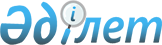 Мәслихаттың 2010 жылғы 13 желтоқсандағы № 357 "Қостанай облысының 2011-2013 жылдарға арналған облыстық бюджеті туралы" шешіміне өзгерістер мен толықтырулар енгізу туралыҚостанай облысы мәслихатының 2011 жылғы 12 қаңтардағы № 367 шешімі. Қостанай облысының Әділет департаментінде 2011 жылғы 17 қаңтарда № 3750 тіркелді

      Қостанай облыстық мәслихаты ШЕШТІ:



      1. Мәслихаттың "Қостанай облысының 2011-2013 жылдарға арналған облыстық бюджеті туралы" 2010 жылғы 13 желтоқсандағы № 357 шешіміне (нормативтік құқықтық актілердің мемлекеттік тіркеу тізілімінде 3744 нөмірімен тіркелген, 2011 жылғы 11 қаңтарда "Қостанай таңы" және "Костанайские новости" газеттерінде жарияланған) мына өзгерістер мен толықтырулар енгізілсін:



      көрсетілген шешімнің 1-тармағы мына редакцияда жазылсын:

      "1. Қостанай облысының 2011-2013 жылдарға арналған бюджеті тиісінше 1, 2 және 3-қосымшаларға сәйкес, оның ішінде 2011 жылға мынадай көлемдерде бекітілсін:

      1) кірістер – 82157731,7 мың теңге, оның ішінде:

      салықтық түсімдер бойынша – 4996280,0 мың теңге;

      салықтық емес түсімдер бойынша – 54971,0 мың теңге;

      трансферттер түсімдері бойынша – 77106480,7 мың теңге;

      2) шығындар – 82051431,9 мың теңге;

      3) таза бюджеттік кредиттеу – 821134,0 мың теңге, оның ішінде:

      бюджеттік кредиттер – 1329569,0 мың теңге;

      бюджеттік кредиттерді өтеу – 508435,0 мың теңге;

      4) қаржы активтерімен операциялар бойынша сальдо – 507751,0 мың теңге, оның ішінде:

      қаржы активтерін сатып алу – 507751,0 мың теңге;

      5) бюджет тапшылығы – -1222585,2 мың теңге;

      6) бюджет тапшылығын қаржыландыру – 1222585,2 мың теңге.";



      көрсетілген шешім мынадай мазмұндағы 4-1 тармағымен толықтырылсын:

      "4-1. 2011 жылға арналған облыстық бюджетте мынадай мөлшерлерде нысаналы трансферттерді қайтару қарастырылғаны ескерілсін:

      республикалық бюджетке 243810,3 мың теңге сомасында, оның ішінде облыстық бюджеттен 159635,2 мың теңге сомасында және аудандар мен қалалар бюджеттерінен 84175,1 мың теңге сомасында;

      аудандар мен қалалар бюджеттерінен облыстық бюджетке 6143,6 мың теңге сомасында.

      Аудандар мен қалалар бюджеттерінен нысаналы трансферттерді қайтарудың көрсетілген сомаларының облыстық бюджетке түсімі Қостанай облысы әкімдігі қаулысының негізінде белгіленеді.";



      көрсетілген шешімнің 5-тармағында:"67557,0" деген сандар "73700,6" деген сандармен ауыстырылсын;



      көрсетілген шешім мынадай мазмұндағы 7-1, 7-2, 7-3, 7-4, 7-5, 7-6, 7-7, 7-8, 7-9, 7-10, 7-11, 7-12, 7-13 тармақтарымен толықтырылсын:

      "7-1. 2011 жылға арналған облыстық бюджетте республикалық бюджеттен нысаналы ағымдағы трансферттер түсімінің мынадай мөлшерлерде қарастырылғаны ескерілсін:

      эпизотикаға қарсы іс-шараларды өткізуге 189049,0 мың теңге сомасында;

      тұқым шаруашылығын қолдауға 347245,0 мың теңге сомасында;

      асыл тұқымды мал шаруашылығын қолдауға 197524,0 мың теңге сомасында;

      мал шаруашылығының өнімділігін және өнімдерінің сапасын арттыруды субсидиялауға 1091930,0 мың теңге сомасында;

      тауарлық балық шаруашылығының өнімділігін және сапасын арттыруды субсидиялауға 218,0 мың теңге сомасында;

      ауыз сумен жабдықтаудың баламасыз көздері болып табылатын айрықша маңызды топтық және сумен жабдықтаудың жергілікті жүйелерінен ауыз су беру жөніндегі қызметтердің құнын субсидиялауға 292638,0 мың теңге сомасында;

      ауылдық елді мекендердің әлеуметтік сала мамандарын әлеуметтік қолдау шараларын іске асыру үшін 72662,0 мың теңге сомасында;

      облыстық, аудандық маңызы бар автомобиль жолдарын күрделі және орташа жөндеуге 1363910,0 мың теңге сомасында;

      мектепке дейінгі білім беру ұйымдарында мемлекеттік білім тапсырысын іске асыруға 152782,0 мың теңге сомасында;

      негізгі орта және жалпы орта білім беру мемлекеттік мекемелерінде физика, химия, биология кабинеттерін оқу құралдарымен жарақтандыруға 204850,0 мың теңге сомасында;

      бастауыш, негізгі орта және жалпы орта білім беру мемлекеттік мекемелерінде лингафондық және мультимедиялық кабинеттерді ашуға 210558,0 мың теңге сомасында;

      үйінде оқытылатын мүгедек-балаларды жабдықтармен, бағдарламалық қамтумен қамтамасыз етуге 61215,0 мың теңге сомасында;

      қамқоршыларға (асыраушыларға) жетім баланы (жетім балаларды) және ата-анасының қамқорлығынсыз қалған баланы (балаларды) ұстауға ақшалай қаражаттарды ай сайын төлеуге 348667,0 мың теңге сомасында;

      техникалық және кәсіптік білім беру оқу орындарының оқу-өндірістік шеберханаларын, зертханаларын жаңартуға және қайтадан жабдықтауға 25000,0 мың теңге сомасында;

      педагогикалық кадрлардың біліктілігін арттыру үшін оқу құралдарын сатып алуға 28000,0 мың теңге сомасында;

      ақысыз медициналық көмектің кепілденген көлемін қамтамасыз етуге және кеңейтуге 1208737,0 мың теңге сомасында;

      дәрі-дәрмек бұйымдарын, вакциналар мен басқа да иммунобиологиялық препараттарды сатып алуға 1238380,0 мың теңге сомасында;

      жергілікті деңгейде денсаулық сақтау медициналық ұйымдарын материалдық-техникалық жарақтандыруға 810300,0 мың теңге сомасында;

      арнайы әлеуметтік қызметтердің стандарттарын енгізуге 160362,0 мың теңге сомасында;

      үкіметтік емес секторда мемлекеттік әлеуметтік тапсырысты орналастыруға 7714,0 мың теңге сомасында;

      медициналық-әлеуметтік мекемелерде күндіз болу бөлімдерінің желілерін дамытуға 58860,0 мың теңге сомасында.

      Көрсетілген трансферттерді бөлу Қостанай облысы әкімдігінің қаулысы негізінде жүзеге асырылады (екінші, үшінші, төртінші, бесінші, алтыншы, он екінші, он үшінші және он төртінші абзацтардан басқа).

      7-2. 2011 жылға арналған облыстық бюджетте "Бизнестің жол картасы – 2020" бағдарламасы шеңберінде өңірлерде жеке кәсіпкерлікті қолдауға 1384143,0 мың теңге сомасында республикалық бюджеттен нысаналы ағымдағы трансферттер түсімінің қарастырылғаны ескерілсін.

      Көрсетілген трансферттерді бөлу Қостанай облысы әкімдігінің қаулысы негізінде жүзеге асырылады.

      7-3. 2011 жылға арналған облыстық бюджетте:

      инженерлік-коммуникациялық инфрақұрылымды дамытуға, жайластыруға және (немесе) сатып алуға облыстық бюджеттерге дамытуға республикалық бюджеттен 625000,0 мың теңге сомасында нысаналы трансферт;

      мемлекеттік коммуналдық тұрғын үй қорының тұрғын үйінің құрылысына және (немесе) сатып алуға облыстық бюджеттерге дамытуға республикалық бюджеттен 586000,0 мың теңге сомасында нысаналы трансферт;

      тұрғын үй құрылысына және (немесе) сатып алуға облыстық бюджеттерді кредиттеуге 864000,0 мың теңге сомасында;

      жергілікті атқарушы органдарға ауылдық елді мекендердің әлеуметтік сала мамандарын әлеуметтік қолдау шараларын іске асыру үшін 465569,0 мың теңге сомасында бюджеттік кредиттер сомаларының түсімі қарастырылғаны ескерілсін.

      Көрсетілген сомаларды бөлу Қостанай облысы әкімдігінің қаулысы негізінде жүзеге асырылады.

      7-4. 2011 жылға арналған облыстық бюджетте мынадай көлемдерде республикалық бюджеттен нысаналы ағымдағы трансферттер түсімінің қарастырылғаны ескерілсін:

      халықаралық маңызы бар іс-шараларды өткізу кезінде қоғамдық тәртіпті сақтауды қамтамасыз етуге 34958,0 мың теңге сомасында;

      "Мак" операциясын өткізуге 2744,0 мың теңге сомасында;

      көші-қон полияциясының қосымша штат санын ұстауға, материалдық-техникалық жарақтандыруға, оралмандарды құжаттандыруға 6715,0 мың теңге сомасында;

      Оралмандарды уақытша орналастыру орталығын және Оралмандарды бейімдеу мен біріктіру орталығын ұстауға және материалдық-техникалық жарақтандыруға 2197,0 мың теңге сомасында.

      7-5. 2011 жылға арналған облыстық бюджетте білім беру объектілерінің құрылысына және қайта жаңғыртуға республикалық бюджеттен дамытуға 1118742,0 мың теңге сомасында нысаналы трансферттер сомалары түсімінің қарастырылғаны ескерілсін.

      Көрсетілген трансферттерді бөлу Қостанай облысы әкімдігінің қаулысы негізінде жүзеге асырылады.

      7-6. 2011 жылға арналған облыстық бюджетте денсаулық сақтау объектілерінің құрылысына және қайта жаңғыртуға республикалық бюджеттен дамытуға 2941117,0 мың теңге сомасында нысаналы трансферттер сомалары түсімінің қарастырылғаны ескерілсін.

      Көрсетілген трансферттерді бөлу Қостанай облысы әкімдігінің қаулысы негізінде жүзеге асырылады.

      7-7. 2011 жылға арналған облыстық бюджетте республикалық бюджеттен дамытуға:

      сумен жабдықтау жүйесін дамытуға 968331,0 мың теңге сомасында;

      коммуналдық шаруашылықты дамытуға 740242,0 мың теңге сомасында нысаналы трансферттер сомалары түсімінің қарастырылғаны ескерілсін.

      Көрсетілген трансферттерді бөлу Қостанай облысы әкімдігінің қаулысы негізінде жүзеге асырылады.

      7-8. 2011 жылға арналған облыстық бюджетте газ тасымалдау жүйесін дамытуға республикалық бюджеттен дамытуға 1107069,0 мың теңге сомасында нысаналы трансферттер сомалары түсімінің қарастырылғаны ескерілсін.

      Көрсетілген трансферттерді бөлу Қостанай облысы әкімдігінің қаулысы негізінде жүзеге асырылады.

      7-9. 2011 жылға арналған облыстық бюджетте сумен жабдықтау жүйесін дамытуға республикалық бюджеттен дамытуға 1376590,0 мың теңге сомасында нысаналы трансферттер сомалары түсімінің қарастырылғаны ескерілсін.

      Көрсетілген трансферттерді бөлу Қостанай облысы әкімдігінің қаулысы негізінде жүзеге асырылады.

      7-10. 2011 жылға арналған облыстық бюджетте сумен жабдықтаудың жылу энергетикалық жүйесін дамытуға республикалық бюджеттен дамытуға 847591,0 мың теңге сомасында нысаналы трансферттер сомалары түсімінің қарастырылғаны ескерілсін.

      Көрсетілген трансферттерді бөлу Қостанай облысы әкімдігінің қаулысы негізінде жүзеге асырылады.

      7-11. 2011 жылға арналған облыстық бюджетте көлік инфрақұрылымын дамытуға республикалық бюджеттен дамытуға 1578863,0 мың теңге сомасында нысаналы трансферттер сомалары түсімінің қарастырылғаны ескерілсін.

      Көрсетілген трансферттерді бөлу Қостанай облысы әкімдігінің қаулысы негізінде жүзеге асырылады.

      7-12. 2011 жылға арналған облыстық бюджетте "Бизнестің жол картасы – 2020" бағдарламасының шеңберінде индустриялдық инфрақұрылымды дамытуға республикалық бюджеттен дамытуға 855030,0 мың теңге сомасында нысаналы трансферттер сомалары түсімінің қарастырылғаны ескерілсін.

      Көрсетілген трансферттерді бөлу Қостанай облысы әкімдігінің қаулысы негізінде жүзеге асырылады.

      7-13. 2011 жылға арналған облыстық бюджетте көлік құралдарын мемлекеттік техникалық байқаудан өткізу жөніндегі функцияларды беруге байланысты республикалық бюджетке 3865,0 мың теңге сомасында нысаналы ағымдағы трансферттер қарастырылғаны ескерілсін.";



      көрсетілген шешімнің 1, 2, 3-қосымшалары осы шешімнің 1, 2, 3- қосымшаларына сәйкес жаңа редакцияда жазылсын.



      2. Осы шешім 2011 жылдың 1 қаңтарынан бастап қолданысқа енгізіледі.      Сессия төрағасы                            Е. Аманжолов      Қостанай облыстық

      мәслихатының хатшысы                       С. Төкенов      КЕЛІСІЛДІ      "Қостанай облысы әкімдігінің

      экономика және бюджеттік

      жоспарлау басқармасы"

      мемлекеттік мекемесінің

      бастығы

      _________________ М. Щеглова

      2011 жылғы 12 қаңтарда

Мәслихаттың         

2011 жылғы 12 қантардағы  

№ 367 шешіміне 1-қосымша  Мәслихаттың         

2010 жылғы 13 желтоқсандағы  

№ 357 шешіміне 1-қосымша    Қостанай облысының 2011 жылға арналған облыстық бюджеті

Мәслихаттың         

2011 жылғы 12 қантардағы   

№ 367 шешіміне 2-қосымша   Мәслихаттың         

2010 жылғы 13 желтоқсандағы  

№ 357 шешіміне 2-қосымша    Қостанай облысының 2012 жылға арналған облыстық бюджеті

 

Мәслихаттың        

2011 жылғы 12 қантардағы  

№ 367 шешіміне 3-қосымша  Мәслихаттың        

2010 жылғы 13 желтоқсандағы  

№ 357 шешіміне 3-қосымша    Қостанай облысының 2013 жылға арналған облыстық бюджеті

 
					© 2012. Қазақстан Республикасы Әділет министрлігінің «Қазақстан Республикасының Заңнама және құқықтық ақпарат институты» ШЖҚ РМК
				СанатСанатСанатСанатСанатСомасы,

мың теңгеСыныбыСыныбыСыныбыСыныбыСомасы,

мың теңгеIшкi сыныбыIшкi сыныбыIшкi сыныбыСомасы,

мың теңгеАтауыАтауыСомасы,

мың теңгеI. Кірістер82157731,71Салықтық түсімдер4996280,005Тауарларға, жұмыстарға және

қызметтерге салынатын iшкi

салықтар4996280,03Табиғи және басқа да ресурстарды

пайдаланғаны үшін түсетін

түсімдер4996280,02Салықтық емес түсiмдер54971,001Мемлекеттік меншіктен түсетін

кірістер48655,01Мемлекеттік кәсіпорындардың таза

кірісі бөлігінің түсімдері299,05Мемлекет меншігіндегі мүлікті

жалға беруден түсетін кірістер40137,07Мемлекеттік бюджеттен берілген

кредиттер бойынша сыйақылар8219,002Мемлекеттік бюджеттен

қаржыландырылатын мемлекеттік

мекемелердің тауарларды

(жұмыстарды, қызметтерді)

өткізуінен түсетін түсімдер6316,01Мемлекеттік бюджеттен

қаржыландырылатын мемлекеттік

мекемелердің тауарларды

(жұмыстарды, қызметтерді)

өткізуінен түсетін түсімдер6316,04Трансферттердің түсімдері77106480,701Төмен тұрған мемлекеттiк басқару

органдарынан алынатын

трансферттер6308479,72Аудандық (қалалық) бюджеттерден

трансферттер6308479,702Мемлекеттiк басқарудың жоғары

тұрған органдарынан түсетiн

трансферттер70798001,01Республикалық бюджеттен түсетiн

трансферттер70798001,0Функционалдық топФункционалдық топФункционалдық топФункционалдық топФункционалдық топСомасы,

мың теңгеФункционалдық кіші топФункционалдық кіші топФункционалдық кіші топФункционалдық кіші топСомасы,

мың теңгеБюджеттік бағдарламалардың әкімшісіБюджеттік бағдарламалардың әкімшісіБюджеттік бағдарламалардың әкімшісіСомасы,

мың теңгеБағдарламаБағдарламаСомасы,

мың теңгеАтауыСомасы,

мың теңгеII. Шығындар82051431,901Жалпы сипаттағы мемлекеттiк

қызметтер1313415,001Мемлекеттiк басқарудың жалпы

функцияларын орындайтын

өкiлдi, атқарушы және басқа

органдар1001864,0110Облыс мәслихатының аппараты50388,0001Облыс мәслихатының қызметін

қамтамасыз ету жөніндегі

қызметтер49388,0003Мемлекеттік органдардың

күрделі шығыстары1000,0120Облыс әкімінің аппараты951476,0001Облыс әкімнің қызметін

қамтамасыз ету жөніндегі

қызметтер333147,0003Жеке және заңды тұлғаларға

"жалғыз терезе" қағидаты

бойынша мемлекеттік қызметтер

көрсететін халыққа қызмет

орталықтарының қызметін

қамтамасыз ету610329,0004Мемлекеттік органдардың

күрделі шығыстары8000,02Қаржылық қызмет154856,0257Облыстың қаржы басқармасы154856,0001Жергілікті бюджетті атқару

және коммуналдық меншікті

басқару саласындағы

мемлекеттік саясатты іске

асыру жөніндегі қызметтер143134,0009Коммуналдық меншікті

жекешелендіруді ұйымдастыру3499,0010Коммуналдық меншікке түскен

мүлікті есепке алу, сақтау,

бағалау және сату1223,0013Мемлекеттік органдардың

күрделі шығыстары7000,05Жоспарлау және статистикалық

қызмет156695,0258Облыстың экономика және

бюджеттік жоспарлау басқармасы156695,0001Экономикалық саясатты,

мемлекеттік жоспарлау жүйесін

қалыптастыру мен дамыту және

облысты басқару саласындағы

мемлекеттік саясатты іске

асыру жөніндегі қызметтер149695,0005Мемлекеттік органдардың

күрделі шығыстары7000,002Қорғаныс68257,001Әскери мұқтаждар18962,0250Облыстың жұмылдыру дайындығы,

азаматтық қорғаныс, авариялар

мен дүлей зілзаллардың алдын

алуды және жоюды ұйымдастыру

басқармасы18962,0003Жалпыға бірдей әскери міндетті

атқару шеңберіндегі іс-шаралар12824,0007Аумақтық қорғанысты дайындау

және облыстық ауқымдағы

аумақтық қорғаныс6138,02Төтенше жағдайлар жөнiндегi

жұмыстарды ұйымдастыру49295,0250Облыстың жұмылдыру дайындығы,

азаматтық қорғаныс, авариялар

мен дүлей зілзаллардың алдын

алуды және жоюды ұйымдастыру

басқармасы49295,0001Жергілікті деңгейде жұмылдыру

дайындығы, азаматтық қорғаныс,

авариялар мен дүлей апаттардың

алдын алуды және жоюды

ұйымдастыру саласындағы

мемлекеттік саясатты іске

асыру жөніндегі қызметтер23933,0004Облыстық ауқымдағы азаматтық

қорғаныстың іс-шаралары15315,0006Облыстық ауқымдағы төтенше

жағдайлардың алдын алу және

оларды жою9547,0009Мемлекеттік органдардың

күрделі шығыстары500,003Қоғамдық тәртіп, қауіпсіздік,

құқықтық, сот,

қылмыстық-атқару қызметі4659482,031Құқық қорғау қызметi4659482,0252Облыстық бюджеттен

қаржыландырылатын атқарушы

ішкі істер органы4659482,0001Облыс аумағында қоғамдық

тәртіпті және қауіпсіздікті

сақтауды қамтамасыз ету

саласындағы мемлекеттік

саясатты іске асыру жөніндегі

қызметтер4086653,0003Қоғамдық тәртіпті қорғауға

қатысатын азаматтарды

көтермелеу3303,0006Мемлекеттік органдардың

күрделі шығыстары427000,0013Белгілі тұратын жері және

құжаттары жоқ адамдарды

орналастыру қызметтері36105,0014Әкімшілік тәртіппен

тұткындалған адамдарды ұстауды

ұйымдастыру33003,0015Қызмет жануаларын ұстауды

ұйымдастыру26804,0016"Мак" операциясын өткізу2744,0018Қоғамдық тәртiптi сақтау және

қауiпсiздiктi қамтамасыз етуге

берілетін ағымдағы нысаналы

трансферттер34958,0019Көші-кон полициясының қосымша

штаттық санын

материалдық-техникалық

жарақтандыру және ұстау,

оралмандарды құжаттандыру6715,0020Оралмандарды уақытша

орналастыру орталығын және

Оралмандарды бейімдеу мен

біріктіру орталығын

материалдық-техникалық

жарақтандыру және ұстау2197,004Бiлiм беру9884964,01Мектепке дейiнгi тәрбие және

оқыту152782,0261Облыстың білім басқармасы152782,0027Мектепке дейінгі білім беру

ұйымдарында мемлекеттік білім

беру тапсырыстарын іске

асыруға аудандардың (облыстық

маңызы бар қалалардың)

бюджеттеріне берілетін

ағымдағы нысаналы трансферттер152782,042Бастауыш, негізгі орта және

жалпы орта білім беру2582871,0260Облыстың туризм, дене

шынықтыру және спорт

басқармасы899884,0006Балалар мен жасөспірімдерге

спорт бойынша қосымша білім

беру899884,0261Облыстың білім басқармасы1682987,0003Арнайы білім беретін оқу

бағдарламалары бойынша жалпы

білім беру908918,0006Мамандандырылған білім беру

ұйымдарында дарынды балаларға

жалпы білім беру364202,0048Аудандардың (облыстық маңызы

бар қалалардың) бюджеттеріне

негізгі орта және жалпы орта

білім беретін мемлекеттік

мекемелердегі физика, химия,

биология кабинеттерін оқу

жабдығымен жарақтандыруға

берілетін ағымдағы нысаналы

трансферттер204850,0058Аудандардың (облыстық маңызы

бар қалалардың) бюджеттеріне

бастауыш, негізгі орта және

жалпы орта білім беретін

мемлекеттік мекемелерде

лингафондық және

мультимедиалық кабинеттер

құруға берілетін ағымдағы

нысаналы трансферттер205017,04Техникалық және кәсіптік, орта

білімнен кейінгі білім беру3838475,0253Облыстың денсаулық сақтау

басқармасы172572,0043Техникалық және кәсіптік, орта

білімнен кейінгі білім беру

мекемелерінде мамандар даярлау172572,0261Облыстың білім басқармасы3665903,0024Техникалық және кәсіптік білім

беру ұйымдарында мамандар

даярлау3271146,0025Орта білімнен кейінгі білім

беру ұйымдарында мамандар

даярлау369757,0034Техникалық және кәсіптік білім

беру оқу орындарының

оқу-өндірістік шеберханаларын,

зертханаларын жаңарту және

қайтадан жабдықтау25000,05Мамандарды қайта даярлау және

біліктіліктерін арттыру217759,0252Облыстық бюджеттен

қаржыландырылатын атқарушы

ішкі істер органы76540,0007Кадрлардың біліктілігін

арттыру және оларды қайта

даярлау76540,0253Облыстың денсаулық сақтау

басқармасы6972,0003Кадрларының біліктілігін

арттыру және оларды қайта

даярлау6972,0261Облыстың білім басқармасы134247,0010Кадрлардың біліктілігін

арттыру және оларды қайта

даярлау106247,0035Педагогикалық кадрлардың

біліктілігін арттыру үшін оқу

құралдарын сатып алу28000,09Бiлiм беру саласындағы өзге де

қызметтер3093077,0253Облыстың денсаулық сақтау

басқармасы100000,0034Денсаулық сақтау жүйесінің

мемлекеттік білім беру

ұйымдарының күрделі шығыстары100000,0261Облыстың білім басқармасы1377258,0001Жергілікті деңгейде білім беру

саласындағы мемлекеттік

саясатты іске асыру жөніндегі

қызметтер78567,0004Білім берудің мемлекеттік

облыстық мекемелерінде білім

беру жүйесін ақпараттандыру73577,0005Білім берудің мемлекеттік

облыстық мекемелер үшін

оқулықтар мен оқу-әдiстемелiк

кешендерді сатып алу және

жеткізу19099,0007Облыстық ауқымда мектеп

олимпиадаларын, мектептен тыс

іс-шараларды және конкурстар

өткізу164569,0011Балалар мен жеткіншектердің

психикалық денсаулығын зерттеу

және халыққа психологиялық-

медициналық-педагогикалық

консультациялық көмек көрсету102398,0012Дамуында проблемалары бар

балалар мен жеткіншектердің

оңалту және әлеуметтік

бейімдеу229607,0013Мемлекеттік органдардың

күрделі шығыстары7000,0033Жетім баланы (жетім балаларды)

және ата-аналарының

қамқорынсыз қалған баланы

(балаларды) күтіп-ұстауға

асыраушыларына ай сайынғы

ақшалай қаражат төлемдеріне

аудандардың (облыстық маңызы

бар қалалардың) бюджеттеріне

республикалық бюджеттен

берілетін ағымдағы нысаналы

трансферттер348667,0042Үйде оқытылатын мүгедек

балаларды жабдықпен,

бағдарламалық қамтыммен

қамтамасыз етуге аудандардың

(облыстық маңызы бар

қалалардың) бюджеттеріне

республикалық бюджеттен

берілетін ағымдағы нысаналы

трансферттер61215,0113Жергілікті бюджеттерден

берілетін ағымдағы нысаналы

трансфертер292559,0271Облыстың құрылыс басқармасы1615819,0007Білім беру объектілерін салуға

және реконструкциялауға

республикалық бюджеттен

аудандар (облыстық маңызы бар

қалалар) бюджеттеріне

берілетін нысаналы даму

трансферттер720113,0008Білім беру объектілерін салуға

және реконструкциялауға

облыстық бюджеттен аудандар

(облыстық маңызы бар қалалар)

бюджеттеріне берілетін

нысаналы даму трансферттер452785,0037Білім беру объектілерін салу

және реконструкциялау442921,005Денсаулық сақтау17442226,02Халықтың денсаулығын қорғау988672,0253Облыстың денсаулық сақтау

басқармасы988672,0052253005Жергілікті денсаулық сақтау

ұйымдары үшін қанды, оның

құрамдарын және дәрілерді

өндіру657765,0052253006Ана мен баланы қорғау

жөніндегі қызметтер231248,0052253007Салауатты өмір салтын

насихаттау97916,0052253017Шолғыншы эпидемиологиялық

қадағалау жүргізу үшін

тест-жүйелерін сатып алу1743,005300Мамандандырылған медициналық

көмек4756443,00532530Облыстың денсаулық сақтау

басқармасы4756443,0053253009Туберкулезден, жұқпалы және

психикалық аурулардан және

жүйкесі бұзылуынан, соның

ішінде жүйкеге әсер ететін

заттарды қолданылуымен

байланысты зардап шегетін

адамдарға медициналық көмек

көрсету3425865,0053253019Туберкулез ауруларын

туберкулез ауруларына қарсы

препараттарымен қамтамасыз ету95008,0053253020Диабет ауруларын диабетке

қарсы препараттарымен

қамтамасыз ету294978,0053253021Онкологиялық ауруларды химия

препараттарымен қамтамасыз ету208539,0053253022Бүйрек функциясының созылмалы

жеткіліксіздігі, миастениямен

ауыратын науқастарды,

сондай-ақ бүйрегі

транспланттаудан кейінгі

науқастарды дәрілік заттармен

қамтамасыз ету58714,0026Гемофилиямен ауыратын ересек

адамдарды емдеу кезінде қанның

ұюы факторлармен қамтамасыз

ету275700,0027Халыққа иммунды алдын алу

жүргізу үшін вакциналарды және

басқа иммундық-биологиялық

препараттарды

орталықтандырылған сатып алу308270,0036Жіті миокард инфаркт

сырқаттарын тромболитикалық

препараттармен қамтамасыз ету89369,005400Емханалар6241653,00542530Облыстың денсаулық сақтау

басқармасы6241653,0054253010Республикалық бюджет

қаражатынан көрсетілетін

медициналық көмекті

қоспағанда, халыққа

амбулаторлық-емханалық көмек

көрсету5769115,0054253014Халықтың жекелген санаттарын

амбулаториялық деңгейде

дәрілік заттармен және

мамандандырылған балалар және

емдік тамақ өнімдерімен

қамтамасыз ету472538,005500Медициналық көмектiң басқа

түрлерi890762,00552530Облыстың денсаулық сақтау

басқармасы890762,0055253011Жедел медициналық көмек

көрсету және санитарлық

авиация843090,055253029Облыстық арнайы медициналық

жабдықтау базалары47672,005900Денсаулық сақтау саласындағы

өзге де қызметтер4564696,00592530Облыстың денсаулық сақтау

басқармасы1566490,0059253001Жергілікті деңгейде денсаулық

сақтау саласындағы мемлекеттік

саясатты іске асыру жөніндегі

қызметтер92552,0059253008Қазақстан Республикасында ЖҚТБ

індетінің алдын алу және қарсы

күрес жөніндегі іс-шараларды

іске асыру247464,0059253013Патологоанатомиялық союды

жүргізу66529,0059253016Азаматтарды елді мекеннің

шегінен тыс емделуге тегін

және жеңілдетілген жол жүрумен

қамтамасыз ету9737,0059253018Денсаулық сақтау саласындағы

ақпараттық талдау қызметтері15989,0030Мемлекеттік денсаулық сақтау

органдарының күрделі шығыстары6000,0033Денсаулық сақтаудың

медициналық ұйымдарының

күрделі шығыстары1128219,00592710Облыстың құрылыс басқармасы2998206,0059271038Деңсаулық сақтау объектілерін

салу және реконструкциялау2998206,006000Әлеуметтiк көмек және

әлеуметтiк қамсыздандыру2995501,006100Әлеуметтiк қамсыздандыру2536490,00612560Облыстың жұмыспен қамтуды

үйлестіру және әлеуметтік

бағдарламалар басқармасы1736961,0061256002Жалпы үлгідегі

медициналық-әлеуметтік

мекемелерде (ұйымдарда)

қарттар мен мүгедектерге

арнаулы әлеуметтік қызметтер

көрсету694836,0061256013Психоневрологиялық

медициналық-әлеуметтік

мекемелерде (ұйымдарда)

психоневрологиялық аурулармен

ауыратын мүгедектер үшін

арнаулы әлеуметтік қызметтер

көрсету779737,0061256014Оңалту орталықтарында

қарттарға, мүгедектерге, оның

ішінде мүгедек балаларға

арнаулы әлеуметтік қызметтер

көрсету41083,0061256015Психоневрологиялық

медициналық-әлеуметтік

мекемелерде (ұйымдарда)

жүйкесі бұзылған мүгедек

балалар үшін арнаулы

әлеуметтік қызметтер көрсету221305,00612610Облыстың білім басқармасы799529,0061261015Жетiм балаларды, ата-анасының

қамқорлығынсыз қалған

балаларды әлеуметтік

қамсыздандыру767799,0037Әлеуметтік сауықтандыру31730,006200Әлеуметтiк көмек297313,00622560Облыстың жұмыспен қамтуды

үйлестіру және әлеуметтік

бағдарламалар басқармасы297313,0062256003Мүгедектерге әлеуметтік қолдау

көрсету297313,006900Әлеуметтiк көмек және

әлеуметтiк қамтамасыз ету

салаларындағы өзге де

қызметтер161698,00692560Облыстың жұмыспен қамтуды

үйлестіру және әлеуметтік

бағдарламалар басқармасы161698,0069256001Жергілікті деңгейде облыстың

жұмыспен қамтуды қамтамасыз

ету және үшін әлеуметтік

бағдарламаларды іске асыру

саласындағы мемлекеттік

саясатты іске асыру жөніндегі

қызметтер87124,0007Мемлекеттік органдардың

күрделі шығыстары8000,0018Республикалық бюджеттен

берілетін нысаналы

трансферттер есебiнен

үкіметтік емес секторда

мемлекеттік әлеуметтік

тапсырысты орналастыру7714,0026Аудандар (облыстық маңызы бар

қалалар) бюджеттеріне

медициналық-әлеуметтік

мекемелерде күндіз емделу

бөлімшелері желісін дамытуға

берілетін ағымдағы нысаналы

трансферттер58860,007000Тұрғын үй-коммуналдық

шаруашылық4593266,007100Тұрғын үй шаруашылығы1276110,00712710Облыстың құрылыс басқармасы1276110,0071271014Аудандардың (облыстық маңызы

бар қалалардың) бюджеттеріне

мемлекеттік коммуналдық тұрғын

үй қорының тұрғын үйлерін

салуға және (немесе) сатып

алуға республикалық бюджеттен

берілетін нысаналы даму

трансферттері586000,0071271024Аудандардың (облыстық маңызы

бар қалалардың) бюджеттеріне

мемлекеттік коммуналдық тұрғын

үй қорының тұрғын үйлерін

салуға және (немесе) сатып

алуға облыстық бюджеттен

берілетін нысаналы даму

трансферттері65110,0027Аудандардың (облыстық маңызы

бар қалалардың) бюджеттеріне

инженерлік-коммуникациялық

инфрақұрылымды дамытуға,

жайластыруға және (немесе)

сатып алуға республикалық

бюджеттен берілетін нысаналы

даму трансферттері625000,007200Коммуналдық шаруашылық3310756,00722710Облыстың құрылыс басқармасы241048,0072271013Коммуналдық шаруашылықты

дамытуға аудандар (облыстық

маңызы бар қалалар)

бюджеттеріне нысаналы даму

трансферттер215088,0044Аудандардың (облыстық маңызы

бар қалалардың) бюджеттеріне

сумен жабдықтау жүйесін

дамытуға облыстық бюджеттен

берілетін нысаналы даму

трансферттер25960,0227900Облыстың энергетика және

коммуналдық шаруашылық

басқармасы3069708,02001Жергілікті деңгейде энергетика

және коммуналдық шаруашылық

саласындағы мемлекеттік

саясатты іске асыру жөніндегі

қызметтер45888,0004Елдi мекендердi газдандыру712327,0005Мемлекеттік органдардың

күрделі шығыстары2000,0010Аудандардың (облыстық маңызы

бар қалалардың) бюджеттеріне

сумен жабдықтау жүйесін

дамытуға республикалық

бюджеттен берілетін нысаналы

даму трансферттер968331,0012Аудандардың (облыстық маңызы

бар қалалардың) бюджеттеріне

сумен жабдықтау жүйесін

дамытуға облыстық бюджеттен

берілетін нысаналы даму

трансферттер235840,0014Аудандар (облыстық маңызы бар

қалалар) бюджеттеріне

коммуналдық шаруашылықты

дамытуға арналған нысаналы

трансферттері465539,0114Жергілікті бюджеттерден

дамытуға берілетін нысаналы

трансфертер639783,03Жалпы сипаттағы мемлекеттiк

қызметтер6400,0271Облыстың құрылыс басқармасы6400,0015Қалалар мен елді мекендерді

абаттандыруды дамытуға

аудандар (облыстық маңызы бар

қалалар) бюджеттеріне нысаналы

даму трансферттер6400,008000Мәдениет, спорт, туризм және

ақпараттық кеңістiк4432486,008100Мәдениет саласындағы қызмет2415237,00812620Облыстың мәдениет басқармасы795751,0081262001Жергiлiктi деңгейде мәдениет

саласындағы мемлекеттік

саясатты іске асыру жөніндегі

қызметтер47109,0081262003Мәдени-демалыс жұмысын қолдау151904,0081262005Тарихи-мәдени мұралардың

сақталуын және оған қол

жетімді болуын қамтамасыз ету149898,0081262007Театр және музыка өнерін

қолдау444840,0011Мемлекеттік органдардың

күрделі шығыстары2000,0271Облыстың құрылыс басқармасы1619486,0016Мәдениет объектілерін дамыту1619486,008200Спорт1259986,00822600Облыстың туризм, дене

шынықтыру және спорт

басқармасы1259986,0082260001Жергілікті деңгейде туризм,

дене шынықтыру және спорт

саласындағы мемлекеттік

саясатты іске асыру жөніндегі

қызметтер36886,0082260003Облыстық деңгейінде спорт

жарыстарын өткізу66068,0082260004Әртүрлi спорт түрлерi бойынша

облыстық құрама командаларының

мүшелерiн дайындау және

олардың республикалық және

халықаралық спорт жарыстарына

қатысуы1151532,0010Мемлекеттік органдардың

күрделі шығыстары5500,008300Ақпараттық кеңiстiк611747,00832590Облыстың мұрағаттар және

құжаттама басқармасы182989,0083259001Жергілікті деңгейде мұрағат

ісін басқару жөніндегі

мемлекеттік саясатты іске

асыру жөніндегі қызметтер20725,0083259002Мұрағат қорының сақталуын

қамтамасыз ету156794,0005Мемлекеттік органдардың

күрделі шығыстары5470,00832620Облыстың мәдениет басқармасы182330,0083262008Облыстық кітапханалардың жұмыс

істеуін қамтамасыз ету182330,00832630Облыстың ішкі саясат

басқармасы189613,0083263007Мемлекеттік ақпараттық саясат

жүргізу жөніндегі қызметтер189613,00832640Облыстың тілдерді дамыту

басқармасы56815,0083264001Жергілікті деңгейде тілдерді

дамыту саласындағы мемлекеттік

саясатты іске асыру жөніндегі

қызметтер24327,0083264002Мемлекеттiк тiлдi және

Қазақстан халықтарының басқа

да тiлдерін дамыту27488,0003Мемлекеттік органдардың

күрделі шығыстары5000,008400Туризм6193,00842600Облыстың туризм, дене

шынықтыру және спорт

басқармасы6193,0084265013Туристік қызметті реттеу6193,008900Мәдениет, спорт, туризм және

ақпараттық кеңiстiктi

ұйымдастыру жөнiндегi өзге де

қызметтер139323,00892630Облыстың ішкі саясат

басқармасы139323,0089263001Жергілікті деңгейде

мемлекеттік, ішкі саясатты

іске асыру жөніндегі қызметтер93880,0089263003Жастар саясаты саласында

өңірлік бағдарламаларды іске

асыру42443,0005Мемлекеттік органдардың

күрделі шығыстары3000,009Отын-энергетика кешенi және

жер қойнауын пайдалану2395985,09Отын-энергетика кешені және

жер қойнауын пайдалану

саласындағы өзге де қызметтер2395985,0279Облыстың энергетика және

коммуналдық шаруашылық

басқармасы2395985,0007Жылу-энергетикалық жүйені

дамыту2016565,0011Аудандар (облыстық маңызы бар

қалалар) бюджеттеріне жылу

энергетикалық жүйені дамытуға

берілетін нысаналы даму

трансферттері379420,010000Ауыл, су, орман, балық

шаруашылығы, ерекше қорғалатын

табиғи аумақтар, қоршаған

ортаны және жануарлар дүниесін

қорғау, жер қатынастары8774884,010100Ауыл шаруашылығы4683893,01012550Облыстың ауыл шаруашылығы

басқармасы4683893,0101255001Жергілікте деңгейде ауыл

шаруашылығы саласындағы

мемлекеттік саясатты іске

асыру жөніндегі қызметтер94839,0101255002Тұқым шаруашылығын қолдау347245,0003Мемлекеттік органдардың

күрделі шығыстары6000,0101255010Асыл тұқымды мал шаруашылығын

мемлекеттік қолдау222601,0101255011Өндірілетін ауыл шаруашылығы

дақылдарының шығындылығы мен

сапасын арттыруды мемлекеттік

қолдау1241428,0101255014Ауыл шаруашылығы таурларын

өндірушілерге су жеткізу

бойынша көрсетілетін

қызметтердің құнын субсидиялау1102,0101255018Пестицидтерді (улы

химикаттарды) залалсыздандыру3050,0020Көктемгі егіс және егін жинау

жұмыстарын жүргізу үшін

қажетті жанар-жағар май және

басқа да тауар-материалдық

құндылықтарының құнын

арзандату2694966,0099Аудандардың (облыстық маңызы

бар қалалардың) бюджеттеріне

ауылдық елді мекендер

саласының мамандарын

әлеуметтік қолдау шараларын

іске асыру үшін берілетін

ағымдағы нысаналы трансферттер72662,010200Су шаруашылығы2042108,01022540Облыстың табиғи ресурстар және

табиғат пайдалануды реттеу

басқармасы14984,0102254003Коммуналдық меншіктегі су

шаруашылығы құрылыстарының

жұмыс істеуін қамтамасыз ету14984,01022550Облыстың ауыл шаруашылығы

басқармасы292638,0102255009Ауыз сумен жабдықтаудың

баламасыз көздерi болып

табылатын сумен жабдықтаудың

аса маңызды топтық жүйелерiнен

ауыз су беру жөніндегі

қызметтердің құнын субсидиялау292638,0271Облыстың құрылыс басқармасы1734486,0271029Су шаруашылығының объектілерін

дамытуға аудандар (облыстық

маңызы бар қалалар)

бюджеттеріне берілетін

нысаналы даму трансферттер1734486,010300Орман шаруашылығы603379,01032540Облыстың табиғи ресурстар және

табиғат пайдалануды реттеу

басқармасы603379,0103254005Ормандарды сақтау, қорғау,

молайту және орман өсiру591264,0103254006Жануарлар дүниесін қорғау12115,04Балық шаруашылығы218,0255Облыстың ауыл шаруашылығы

басқармасы218,0034Тауарлық балық шаруашылығының

өнімділігін және сапасын

арттыруды субсидиялау218,010500Қоршаған ортаны қорғау111291,01052540Облыстың табиғи ресурстар және

табиғат пайдалануды реттеу

басқармасы111291,0105254001Жергілікті деңгейде қоршаған

ортаны қорғау саласындағы

мемлекеттік саясатты іске

асыру жөніндегі қызметтер55206,0105254008Қоршаған ортаны қорғау бойынша

іс-шаралар53085,0013Мемлекеттік органдардың

күрделі шығыстары3000,010600Жер қатынастары42316,01062510Облыстың жер қатынастары

басқармасы42316,0106251001Облыс аумағында жер

қатынастарын реттеу

саласындағы мемлекеттік

саясатты іске асыру жөніндегі

қызметтер41316,0010Мемлекеттік органдардың

күрделі шығыстары1000,09Ауыл, су, орман, балық

шаруашылығы және қоршаған

ортаны қорғау мен жер

қатынастары саласындағы өзге

де қызметтер1291679,0255Облыстың ауыл шаруашылығы

басқармасы1291679,0013Мал шаруашылығы өнімдерінің

өнімділігін және сапасын

арттыруды субсидиялау1091930,0019Инновациялық тәжірибені тарату

және енгізу жөніндегі

іс-шараларды өткізу10700,0026Аудандар (облыстық маңызы бар

қалалар) бюджеттеріне

эпизоотияға қарсы іс-шаралар

жүргізуге берілетін ағымдағы

нысаналы трансферттер186081,0028Уақытша сақтау пунктына

ветеринариялық препараттарды

тасымалдау бойынша қызмет

көрсету2968,011000Өнеркәсіп, сәулет, қала

құрылысы және құрылыс қызметі111318,011200Сәулет, қала құрылысы және

құрылыс қызметі111318,01122670Облыстың мемлекеттік

сәулет-құрылыс бақылауы

басқармасы36094,0112267001Жергілікті деңгейде

мемлекеттік сәулет-құрылыс

бақылау саласындағы

мемлекеттік саясатты іске

асыру жөніндегі қызметтер35094,0003Мемлекеттік органдардың

күрделі шығыстары1000,01122710Облыстың құрылыс басқармасы40135,0112271001Жергілікті деңгейде құрлыс

саласындағы мемлекеттік

саясатты іске асыру жөніндегі

қызметтер38135,0005Мемлекеттік органдардың

күрделі шығыстары2000,01122720Облыстың сәулет және қала

құрылысы басқармасы35089,0112272001Жергілікті деңгейде сәулет

және қала құрылысы саласындағы

мемлекеттік саясатты іске

асыру жөніндегі қызметтер32089,0004Мемлекеттік органдардың

күрделі шығыстары3000,012000Көлiк және коммуникация4729454,012100Автомобиль көлiгi3408533,01212680Облыстың жолаушылар көлігі

және автомобиль жолдары

басқармасы3408533,0121268003Автомобиль жолдарының жұмыс

істеуін қамтамасыз ету1980674,0121268007Көлік инфрақұрылымын дамытуға

аудандар (облыстық маңызы бар

қалалар) бюджеттеріне

берілетін нысаналы даму

трансферттері1427859,012900Көлiк және коммуникациялар

саласындағы өзге де қызметтер1320921,01292680Облыстың жолаушылар көлігі

және автомобиль жолдары

басқармасы1320921,0129268001Жергілікті деңгейде көлік және

коммуникация саласындағы

мемлекеттік саясатты іске

асыру жөніндегі қызметтер40490,0129268002Көлік инфрақұрылымын дамыту1228863,0129268005Әлеуметтiк маңызы бар

ауданаралық (қалааралық)

қатынастар бойынша жолаушылар

тасымалын ұйымдастыру49568,0011Мемлекеттік органдардың

күрделі шығыстары2000,013000Басқалар2475722,613100Экономикалық қызметтерді

реттеу47534,01312650Облыстың кәсіпкерлік және

өнеркәсіп басқармасы47534,0131265001Жергілікті деңгейде

кәсіпкерлікті және өнеркәсіпті

дамыту саласындағы мемлекеттік

саясатты іске асыру жөніндегі

қызметтер45534,0002Мемлекеттік органдардың

күрделі шығыстары2000,013900Басқалар2428188,61392570Облыстың қаржы басқармасы73700,6139257012Облыстық жергілікті атқарушы

органының резервi73700,6256Облыстың жұмыспен қамтуды

үйлестіру және әлеуметтік

бағдарламалар басқармасы71760,0009Республикалық бюджеттен

аудандардың (облыстық маңызы

бар қалалар) бюджеттеріне

"Бизнестің жол картасы - 2020"

бағдарламасы шеңберінде жеке

кәсіпкерлікті қолдауға

берілетін нысаналы ағымдағы

трансферттер71760,01392580Облыстың экономика және

бюджеттік жоспарлау басқармасы115315,0139258003Жергілікті бюджеттік

инвестициялық жобалардың және

концессиялық жобалардың

техника-экономикалық

негіздемесін әзірлеу немесе

түзету және оған сараптама

жүргізу, концессиялық

жобаларды консультациялық

сүйемелдеу115315,0261Облыстың білім басқармасы198973,0044"Бизнестің жол картасы – 2020"

бағдарламасы шеңберінде

өңірлерде жеке кәсіпкерлікті

қолдау198973,0265Облыстың кәсіпкерлік және

өнеркәсіп басқармасы1113410,0004"Бизнестің жол картасы – 2020"

бағдарламасы шеңберінде

өңірлерде жеке кәсіпкерлікті

қолдау564834,0014"Бизнестің жол картасы - 2020"

бағдарламасы шеңберінде

кредиттер бойынша проценттік

ставкаларды субсидиялау407014,0015"Бизнестің жол картасы - 2020"

бағдарламасы шеңберінде шағын

және орта бизнеске кредиттерді

ішінара кепілдендіру99652,0016"Бизнестің 2020 жылға дейінгі

жол картасы" бағдарламасы

шеңберінде бизнес жүргізуді

сервистік қолдау41910,0271Облыстың құрылыс басқармасы855030,0051"Бизнестің жол картасы - 2020"

бағдарламасы шеңберінде

индустриялық инфрақұрылымды

дамыту855030,015000Трансферттер18174471,315100Трансферттер18174471,31512570Облыстың қаржы басқармасы18174471,3151257007Субвенциялар17893796,0151257011Нысаналы пайдаланылмаған

(толық пайдаланылмаған)

трансферттерді қайтару243810,3017Нысаналы мақсатқа сай

пайдаланылмаған нысаналы

трансферттерді қайтару33000,0024Мемлекеттік органдардың

функцияларын мемлекеттік

басқарудың төмен тұрған

деңгейлерінен жоғарғы

деңгейлерге беруге байланысты

жоғары тұрған бюджеттерге

берілетін ағымдағы нысаналы

трансферттер3865,0ІІІ. Таза бюджеттік кредиттеу821134,0Бюджеттік кредиттер1329569,007000Тұрғын үй-коммуналдық

шаруашылық864000,007100Тұрғын үй шаруашылығы864000,00712710Облыстың құрылыс басқармасы864000,0071271009Аудандардың (облыстық маңызы

бар қалалардың) бюджеттеріне

тұрғын үй салуға және (немесе)

сатып алуға кредит беру864000,010Ауыл, су, орман, балық

шаруашылығы, ерекше қорғалатын

табиғи аумақтар, қоршаған

ортаны және жануарлар дүниесін

қорғау, жер қатынастары465569,01Ауыл шаруашылығы465569,0255Облыстың ауыл шаруашылығы

басқармасы465569,0025Ауылдық елді мекендердің

әлеуметтік саласының

мамандарын әлеуметтік қолдау

шараларын іске асыру үшін

жергілікті атқарушы органдарға

берілетін бюджеттік кредиттер465569,0СанатСанатСанатСанатСанатСомасы,

мың теңгеСыныпСыныпСыныпСыныпСомасы,

мың теңгеКіші сыныпКіші сыныпКіші сыныпСомасы,

мың теңгеЕрекшелігіЕрекшелігіСомасы,

мың теңгеБюджеттік кредиттерді өтеу508435,05000Бюджеттік кредиттерді өтеу508435,050100Бюджеттік кредиттерді өтеу508435,050110Мемлекеттік бюджеттен берілген

бюджеттік кредиттерді өтеу508435,0ІV. Қаржы активтермен

операциялары бойынша сальдо507751,0Қаржы активтерін сатып алу507751,013000Басқалар507751,013900Басқалар507751,01392570Облыстың қаржы басқармасы507751,0139120005Заңды тұлғалардың жарғылық

капиталын қалыптастыру немесе

ұлғайту507751,0V. Бюджет тапшылығы

(профициті)-1222585,2VІ. Бюджет тапшылығын

қаржыландыру (профицитін

пайдалану)1222585,2СанатСанатСанатСанатСанатСомасы,

мың теңгеСыныбыСыныбыСыныбыСыныбыСомасы,

мың теңгеIшкi сыныбыIшкi сыныбыIшкi сыныбыСомасы,

мың теңгеАтауыСомасы,

мың теңгеI. Кірістер75646254,01000Салықтық түсімдер5254314,010500Тауарларға, жұмыстарға және

қызметтерге салынатын iшкi

салықтар5254314,010530Табиғи және басқа да ресурстарды

пайдаланғаны үшін түсетін

түсімдер5254314,02000Салықтық емес түсiмдер55111,020100Мемлекеттік меншіктен түсетін

кірістер48353,020110Мемлекеттік кәсіпорындардың таза

кірісі бөлігінің түсімдері320,020150Мемлекет меншігіндегі мүлікті

жалға беруден түсетін кірістер42946,020170Мемлекеттік бюджеттен берілген

кредиттер бойынша сыйақылар5087,020200Мемлекеттік бюджеттен

қаржыландырылатын мемлекеттік

мекемелердің тауарларды

(жұмыстарды, қызметтерді)

өткізуінен түсетін түсімдер6758,020210Мемлекеттік бюджеттен

қаржыландырылатын мемлекеттік

мекемелердің тауарларды

(жұмыстарды, қызметтерді)

өткізуінен түсетін түсімдер6758,04000Трансферттердің түсімдері70336829,040100Төмен тұрған мемлекеттiк басқару

органдарынан алынатын

трансферттер8238573,040120Аудандық (қалалық) бюджеттерден

трансферттер8238573,040200Мемлекеттiк басқарудың жоғары

тұрған органдарынан түсетiн

трансферттер62098256,040210Республикалық бюджеттен түсетiн

трансферттер62098256,0Функционалдық топФункционалдық топФункционалдық топФункционалдық топФункционалдық топСомасы,

мың теңгеФункционалдық кіші топФункционалдық кіші топФункционалдық кіші топФункционалдық кіші топСомасы,

мың теңгеБюджеттік бағдарламалардың әкімшісіБюджеттік бағдарламалардың әкімшісіБюджеттік бағдарламалардың әкімшісіСомасы,

мың теңгеБағдарламаБағдарламаСомасы,

мың теңгеАтауыСомасы,

мың теңгеII. Шығындар75436707,501000Жалпы сипаттағы мемлекеттiк

қызметтер1352211,001100Мемлекеттiк басқарудың жалпы

функцияларын орындайтын

өкiлдi, атқарушы және басқа

органдар1019645,00111100Облыс мәслихатының аппараты55167,0011110001Облыс мәслихатының қызметін

қамтамасыз ету жөніндегі

қызметтер54167,0011110003Мемлекеттік органдардың

күрделі шығыстары1000,00111200Облыс әкімінің аппараты964478,0011120001Облыс әкімнің қызметін

қамтамасыз ету жөніндегі

қызметтер362681,0011120003Жеке және заңды тұлғаларға

"жалғыз терезе" қағидаты

бойынша мемлекеттік қызметтер

көрсететін халыққа қызмет

орталықтарының қызметін

қамтамасыз ету595797,0011120004Мемлекеттік органдардың

күрделі шығыстары6000,001200Қаржылық қызмет156772,00122570Облыстың қаржы басқармасы156772,0001Жергілікті бюджетті атқару

және коммуналдық меншікті

басқару саласындағы

мемлекеттік саясатты іске

асыру жөніндегі қызметтер148219,0009Коммуналдық меншікті

жекешелендіруді ұйымдастыру3744,0010Коммуналдық меншікке түскен

мүлікті есепке алу, сақтау,

бағалау және сату1309,0013Мемлекеттік органдардың

күрделі шығыстары3500,001500Жоспарлау және статистикалық

қызмет175794,00152580Облыстың экономика және

бюджеттік жоспарлау басқармасы175794,0015258001Экономикалық саясатты,

мемлекеттік жоспарлау жүйесін

қалыптастыру мен дамыту және

облысты басқару саласындағы

мемлекеттік саясатты іске

асыру жөніндегі қызметтер172294,0005Мемлекеттік органдардың

күрделі шығыстары3500,002000Қорғаныс73962,002100Әскери мұқтаждар17191,00212500Облыстың жұмылдыру дайындығы,

азаматтық қорғаныс, авариялар

мен дүлей зілзаллардың алдын

алуды және жоюды ұйымдастыру

басқармасы17191,0021250003Жалпыға бірдей әскери міндетті

атқару шеңберіндегі іс-шаралар10623,0021250007Аумақтық қорғанысты дайындау

және облыстық ауқымдағы

аумақтық қорғаныс6568,002200Төтенше жағдайлар жөнiндегi

жұмыстарды ұйымдастыру56771,00222500Облыстың жұмылдыру дайындығы,

азаматтық қорғаныс, авариялар

мен дүлей зілзаллардың алдын

алуды және жоюды ұйымдастыру

басқармасы56771,0022250001Жергілікті деңгейде жұмылдыру

дайындығы, азаматтық қорғаныс,

авариялар мен дүлей апаттардың

алдын алуды және жоюды

ұйымдастыру саласындағы

мемлекеттік саясатты іске

асыру жөніндегі қызметтер28245,0022250004Облыстық ауқымдағы азаматтық

қорғаныстың іс-шаралары16634,0022250006Облыстық ауқымдағы төтенше

жағдайлардың алдын алу және

оларды жою11392,0009Мемлекеттік органдардың

күрделі шығыстары500,003000Қоғамдық тәртіп, қауіпсіздік,

құқықтық, сот,

қылмыстық-атқару қызметі5008779,003100Құқық қорғау қызметi5008779,00312520Облыстық бюджеттен

қаржыландырылатын атқарушы

ішкі істер органы5008779,031252001Облыс аумағында қоғамдық

тәртіпті және қауіпсіздікті

сақтауды қамтамасыз ету

саласындағы мемлекеттік

саясатты іске асыру жөніндегі

қызметтер4521009,0031252003Қоғамдық тәртіпті қорғауға

қатысатын азаматтарды

көтермелеу3534,0006Мемлекеттік органдардың

күрделі шығыстары377000,0013Белгілі тұратын жері және

құжаттары жоқ адамдарды

орналастыру қызметтері41478,0014Әкімшілік тәртіппен

тұткындалған адамдарды ұстауды

ұйымдастыру36267,0015Қызмет жануаларын ұстауды

ұйымдастыру29491,004000Бiлiм беру10728898,004200Бастауыш, негізгі орта және

жалпы орта білім беру3233378,00422600Облыстың туризм, дене

шынықтыру және спорт

басқармасы1006440,0042260006Балалар мен жасөспірімдерге

спорт бойынша қосымша білім

беру1006440,00422610Облыстың білім басқармасы2226938,0042261003Арнайы білім беретін оқу

бағдарламалары бойынша жалпы

білім беру1833061,0042261006Мамандандырылған білім беру

ұйымдарында дарынды балаларға

жалпы білім беру393877,004400Техникалық және кәсіптік, орта

білімнен кейінгі білім беру4453680,00442530Облыстың денсаулық сақтау

басқармасы192109,0044253043Техникалық және кәсіптік, орта

білімнен кейінгі білім беру

мекемелерінде мамандар даярлау192109,00442610Облыстың білім басқармасы4261571,0024Техникалық және кәсіптік білім

беру ұйымдарында мамандар

даярлау3788385,0044261025Орта білімнен кейінгі білім

беру ұйымдарында мамандар

даярлау473186,004500Мамандарды қайта даярлау және

біліктіліктерін арттыру189834,00452520Облыстық бюджеттен

қаржыландырылатын атқарушы

ішкі істер органы84028,0045252007Кадрлардың біліктілігін

арттыру және оларды қайта

даярлау84028,00452530Облыстың денсаулық сақтау

басқармасы7460,0045253003Кадрларының біліктілігін

арттыру және оларды қайта

даярлау7460,00452610Облыстың білім басқармасы98346,0045261010Кадрлардың біліктілігін

арттыру және оларды қайта

даярлау98346,004900Бiлiм беру саласындағы өзге де

қызметтер2852006,0253Облыстың денсаулық сақтау

басқармасы140351,0034Денсаулық сақтау жүйесінің

мемлекеттік білім беру

ұйымдарының күрделі шығыстары140351,00492610Облыстың білім басқармасы855413,0049261001Жергілікті деңгейде білім беру

саласындағы мемлекеттік

саясатты іске асыру жөніндегі

қызметтер86490,0042261004Білім берудің мемлекеттік

облыстық мекемелерінде білім

беру жүйесін ақпараттандыру61136,0042261005Білім берудің мемлекеттік

облыстық мекемелер үшін

оқулықтар мен оқу-әдiстемелiк

кешендерді сатып алу және

жеткізу20436,0042261007Облыстық ауқымда мектеп

олимпиадаларын, мектептен тыс

іс-шараларды және конкурстар

өткізу97877,0049261011Балалар мен жеткіншектердің

психикалық денсаулығын зерттеу

және халыққа психологиялық-

медициналық-педагогикалық

консультациялық көмек көрсету104689,0049261012Дамуында проблемалары бар

балалар мен жеткіншектердің

оңалту және әлеуметтік

бейімдеу367285,0013Мемлекеттік органдардың

күрделі шығыстары3500,049261113Жергілікті бюджеттерден

берілетін ағымдағы нысаналы

трансфертер114000,00492710Облыстың құрылыс басқармасы1856242,0007Білім беру объектілерін салуға

және реконструкциялауға

республикалық бюджеттен

аудандар (облыстық маңызы бар

қалалар) бюджеттеріне

берілетін нысаналы даму

трансферттер1415000,0008Білім беру объектілерін салуға

және реконструкциялауға

облыстық бюджеттен аудандар

(облыстық маңызы бар қалалар)

бюджеттеріне берілетін

нысаналы даму трансферттер441242,005000Денсаулық сақтау14324224,005200Халықтың денсаулығын қорғау1111657,00522530Облыстың денсаулық сақтау

басқармасы1111657,0052253005Жергілікті денсаулық сақтау

ұйымдары үшін қанды, оның

құрамдарын және дәрілерді

өндіру804336,0052253006Ана мен баланы қорғау

жөніндегі қызметтер256815,0052253007Салауатты өмір салтын

насихаттау48641,0052253017Шолғыншы эпидемиологиялық

қадағалау жүргізу үшін

тест-жүйелерін сатып алу1865,005300Мамандандырылған медициналық

көмек3687215,00532530Облыстың денсаулық сақтау

басқармасы3687215,0053253009Туберкулезден, жұқпалы және

психикалық аурулардан және

жүйкесі бұзылуынан, соның

ішінде жүйкеге әсер ететін

заттарды қолданылуымен

байланысты зардап шегетін

адамдарға медициналық көмек

көрсету3504221,0053253020Диабет ауруларын диабетке

қарсы препараттарымен

қамтамасыз ету71530,0053253021Онкологиялық ауруларды химия

препараттарымен қамтамасыз ету47350,0027Халыққа иммунды алдын алу

жүргізу үшін вакциналарды және

басқа иммундық-биологиялық

препараттарды

орталықтандырылған сатып алу64114,005400Емханалар5920227,00542530Облыстың денсаулық сақтау

басқармасы5920227,0054253010Республикалық бюджет

қаражатынан көрсетілетін

медициналық көмекті

қоспағанда, халыққа

амбулаторлық-емханалық көмек

көрсету5414611,0054253014Халықтың жекелген санаттарын

амбулаториялық деңгейде

дәрілік заттармен және

мамандандырылған балалар және

емдік тамақ өнімдерімен

қамтамасыз ету505616,005500Медициналық көмектiң басқа

түрлерi995787,00552530Облыстың денсаулық сақтау

басқармасы995787,0055253011Жедел медициналық көмек

көрсету және санитарлық

авиация943422,055253029Облыстық арнайы медициналық

жабдықтау базалары52365,005900Денсаулық сақтау саласындағы

өзге де қызметтер2609338,00592530Облыстың денсаулық сақтау

басқармасы1040003,0059253001Жергілікті деңгейде денсаулық

сақтау саласындағы мемлекеттік

саясатты іске асыру жөніндегі

қызметтер102009,0059253008Қазақстан Республикасында ЖҚТБ

індетінің алдын алу және қарсы

күрес жөніндегі іс-шараларды

іске асыру182962,0059253013Патологоанатомиялық союды

жүргізу73701,0059253016Азаматтарды елді мекеннің

шегінен тыс емделуге тегін

және жеңілдетілген жол жүрумен

қамтамасыз ету10419,0059253018Денсаулық сақтау саласындағы

ақпараттық талдау қызметтері17912,0030Мемлекеттік денсаулық сақтау

органдарының күрделі шығыстары3000,0033Денсаулық сақтаудың

медициналық ұйымдарының

күрделі шығыстары650000,00592710Облыстың құрылыс басқармасы1569335,0059271038Деңсаулық сақтау объектілерін

салу және реконструкциялау1569335,006000Әлеуметтiк көмек және

әлеуметтiк қамсыздандыру2924640,006100Әлеуметтiк қамсыздандыру2503117,00612560Облыстың жұмыспен қамтуды

үйлестіру және әлеуметтік

бағдарламалар басқармасы1683454,0061256002Жалпы үлгідегі

медициналық-әлеуметтік

мекемелерде (ұйымдарда)

қарттар мен мүгедектерге

арнаулы әлеуметтік қызметтер

көрсету688359,0061256013Психоневрологиялық

медициналық-әлеуметтік

мекемелерде (ұйымдарда)

психоневрологиялық аурулармен

ауыратын мүгедектер үшін

арнаулы әлеуметтік қызметтер

көрсету702223,0061256014Оңалту орталықтарында

қарттарға, мүгедектерге, оның

ішінде мүгедек балаларға

арнаулы әлеуметтік қызметтер

көрсету44260,0061256015Психоневрологиялық

медициналық-әлеуметтік

мекемелерде (ұйымдарда)

жүйкесі бұзылған мүгедек

балалар үшін арнаулы

әлеуметтік қызметтер көрсету248612,00612610Облыстың білім басқармасы819663,0061261015Жетiм балаларды, ата-анасының

қамқорлығынсыз қалған

балаларды әлеуметтік

қамсыздандыру784827,0037Әлеуметтік сауықтандыру34836,006200Әлеуметтiк көмек322501,00622560Облыстың жұмыспен қамтуды

үйлестіру және әлеуметтік

бағдарламалар басқармасы322501,0062256003Мүгедектерге әлеуметтік қолдау

көрсету322501,006900Әлеуметтiк көмек және

әлеуметтiк қамтамасыз ету

салаларындағы өзге де

қызметтер99022,00692560Облыстың жұмыспен қамтуды

үйлестіру және әлеуметтік

бағдарламалар басқармасы99022,0069256001Жергілікті деңгейде облыстың

жұмыспен қамтуды қамтамасыз

ету және үшін әлеуметтік

бағдарламаларды іске асыру

саласындағы мемлекеттік

саясатты іске асыру жөніндегі

қызметтер96022,0007Мемлекеттік органдардың

күрделі шығыстары3000,007000Тұрғын үй-коммуналдық

шаруашылық3953063,007100Тұрғын үй шаруашылығы1211000,00712710Облыстың құрылыс басқармасы1211000,0014Аудандардың (облыстық маңызы

бар қалалардың) бюджеттеріне

мемлекеттік коммуналдық тұрғын

үй қорының тұрғын үйлерін

салуға және (немесе) сатып

алуға республикалық бюджеттен

берілетін нысаналы даму

трансферттері586000,0027Аудандардың (облыстық маңызы

бар қалалардың) бюджеттеріне

инженерлік-коммуникациялық

инфрақұрылымды дамытуға,

жайластыруға және (немесе)

сатып алуға республикалық

бюджеттен берілетін нысаналы

даму трансферттері625000,02Коммуналдық шаруашылық2742063,0271Облыстың құрылыс басқармасы246228,0013Коммуналдық шаруашылықты

дамытуға аудандар (облыстық

маңызы бар қалалар)

бюджеттеріне нысаналы даму

трансферттер198948,0044Аудандардың (облыстық маңызы

бар қалалардың) бюджеттеріне

сумен жабдықтау жүйесін

дамытуға облыстық бюджеттен

берілетін нысаналы даму

трансферттер47280,0227900Облыстың энергетика және

коммуналдық шаруашылық

басқармасы2495835,02001Жергілікті деңгейде энергетика

және коммуналдық шаруашылық

саласындағы мемлекеттік

саясатты іске асыру жөніндегі

қызметтер50670,0004Елдi мекендердi газдандыру798168,0005Мемлекеттік органдардың

күрделі шығыстары2000,0010Аудандардың (облыстық маңызы

бар қалалардың) бюджеттеріне

сумен жабдықтау жүйесін

дамытуға республикалық

бюджеттен берілетін нысаналы

даму трансферттер615730,0012Аудандардың (облыстық маңызы

бар қалалардың) бюджеттеріне

сумен жабдықтау жүйесін

дамытуға облыстық бюджеттен

берілетін нысаналы даму

трансферттер174079,0014Аудандар (облыстық маңызы бар

қалалар) бюджеттеріне

коммуналдық шаруашылықты

дамытуға арналған нысаналы

трансферттері662588,0114Жергілікті бюджеттерден

дамытуға берілетін нысаналы

трансфертер192600,008000Мәдениет, спорт, туризм және

ақпараттық кеңістiк3248600,008100Мәдениет саласындағы қызмет1001964,00812620Облыстың мәдениет басқармасы1001964,0081262001Жергiлiктi деңгейде мәдениет

саласындағы мемлекеттік

саясатты іске асыру жөніндегі

қызметтер51905,0081262003Мәдени-демалыс жұмысын қолдау154620,0081262005Тарихи-мәдени мұралардың

сақталуын және оған қол

жетімді болуын қамтамасыз ету315576,0081262007Театр және музыка өнерін

қолдау477863,0011Мемлекеттік органдардың

күрделі шығыстары2000,008200Спорт1446159,00822600Облыстың туризм, дене

шынықтыру және спорт

басқармасы1446159,0082260001Жергілікті деңгейде туризм,

дене шынықтыру және спорт

саласындағы мемлекеттік

саясатты іске асыру жөніндегі

қызметтер40655,0082260003Облыстық деңгейінде спорт

жарыстарын өткізу70692,0082260004Әртүрлi спорт түрлерi бойынша

облыстық құрама командаларының

мүшелерiн дайындау және

олардың республикалық және

халықаралық спорт жарыстарына

қатысуы1332812,0010Мемлекеттік органдардың

күрделі шығыстары2000,008300Ақпараттық кеңiстiк662661,00832590Облыстың мұрағаттар және

құжаттама басқармасы200505,0083259001Жергілікті деңгейде мұрағат

ісін басқару жөніндегі

мемлекеттік саясатты іске

асыру жөніндегі қызметтер25622,0083259002Мұрағат қорының сақталуын

қамтамасыз ету173883,0005Мемлекеттік органдардың

ғимараттарын, үй-жайлары және

құрылыстарын күрделі жөндеу1000,00832620Облыстың мәдениет басқармасы200423,0083262008Облыстық кітапханалардың жұмыс

істеуін қамтамасыз ету200423,00832630Облыстың ішкі саясат

басқармасы202886,0083263007Мемлекеттік ақпараттық саясат

жүргізу жөніндегі қызметтер202886,00832640Облыстың тілдерді дамыту

басқармасы58847,0083264001Жергілікті деңгейде тілдерді

дамыту саласындағы мемлекеттік

саясатты іске асыру жөніндегі

қызметтер26927,0083264002Мемлекеттiк тiлдi және

Қазақстан халықтарының басқа

да тiлдерін дамыту29920,0003Мемлекеттік органдардың күрделі шығыстары2000,008400Туризм6627,00842600Облыстың туризм, дене

шынықтыру және спорт

басқармасы6627,0084265013Туристік қызметті реттеу6627,008900Мәдениет, спорт, туризм және

ақпараттық кеңiстiктi

ұйымдастыру жөнiндегi өзге де

қызметтер131189,00892630Облыстың ішкі саясат

басқармасы131189,0089263001Жергілікті деңгейде

мемлекеттік, ішкі саясатты

іске асыру жөніндегі қызметтер96615,0089263003Жастар саясаты саласында

өңірлік бағдарламаларды іске

асыру32574,0005Мемлекеттік органдардың

күрделі шығыстары2000,009Отын-энергетика кешенi және

жер қойнауын пайдалану1245231,09Отын-энергетика кешені және

жер қойнауын пайдалану

саласындағы өзге де қызметтер1245231,0271Облыстың құрылыс басқармасы19000,0019Жылу-энергетикалық жүйені

дамытуға аудандар (облыстық

маңызы бар қалалар)

бюджеттеріне нысаналы даму

трансферттері19000,0279Облыстың энергетика және

коммуналдық шаруашылық

басқармасы1226231,0007Жылу-энергетикалық жүйені

дамыту213111,0011Аудандар (облыстық маңызы бар

қалалар) бюджеттеріне жылу

энергетикалық жүйені дамытуға

берілетін нысаналы даму

трансферттері1013120,010000Ауыл, су, орман, балық

шаруашылығы, ерекше қорғалатын

табиғи аумақтар, қоршаған

ортаны және жануарлар дүниесін

қорғау, жер қатынастары7208934,010100Ауыл шаруашылығы4083449,01012550Облыстың ауыл шаруашылығы

басқармасы4083449,0101255001Жергілікте деңгейде ауыл

шаруашылығы саласындағы

мемлекеттік саясатты іске

асыру жөніндегі қызметтер104072,0003Мемлекеттік органдардың

күрделі шығыстары3000,0101255010Асыл тұқымды мал шаруашылығын

мемлекеттік қолдау26832,0101255011Өндірілетін ауыл шаруашылығы

дақылдарының шығындылығы мен

сапасын арттыруды мемлекеттік

қолдау1250214,0101255014Ауыл шаруашылығы таурларын

өндірушілерге су жеткізу

бойынша көрсетілетін

қызметтердің құнын субсидиялау1102,0101255018Пестицидтерді (улы

химикаттарды) залалсыздандыру3263,0020Көктемгі егіс және егін жинау

жұмыстарын жүргізу үшін

қажетті жанар-жағар май және

басқа да тауар-материалдық

құндылықтарының құнын

арзандату2694966,010200Су шаруашылығы2282881,01022540Облыстың табиғи ресурстар және

табиғат пайдалануды реттеу

басқармасы16033,0102254003Коммуналдық меншіктегі су

шаруашылығы құрылыстарының

жұмыс істеуін қамтамасыз ету16033,0271Облыстың құрылыс басқармасы2266848,0271029Су шаруашылығының объектілерін

дамытуға аудандар (облыстық

маңызы бар қалалар)

бюджеттеріне берілетін

нысаналы даму трансферттер2266848,010300Орман шаруашылығы664003,01032540Облыстың табиғи ресурстар және

табиғат пайдалануды реттеу

басқармасы664003,0103254005Ормандарды сақтау, қорғау,

молайту және орман өсiру650449,0103254006Жануарлар дүниесін қорғау13554,010500Қоршаған ортаны қорғау120695,01052540Облыстың табиғи ресурстар және

табиғат пайдалануды реттеу

басқармасы120695,0105254001Жергілікті деңгейде қоршаған

ортаны қорғау саласындағы

мемлекеттік саясатты іске

асыру жөніндегі қызметтер60894,0105254008Қоршаған ортаны қорғау бойынша

іс-шаралар56801,0013Мемлекеттік органдардың

күрделі шығыстары3000,010600Жер қатынастары46457,01062510Облыстың жер қатынастары

басқармасы46457,0106251001Облыс аумағында жер

қатынастарын реттеу

саласындағы мемлекеттік

саясатты іске асыру жөніндегі

қызметтер45457,0010Мемлекеттік органдардың

күрделі шығыстары1000,09Ауыл, су, орман, балық

шаруашылығы және қоршаған

ортаны қорғау мен жер

қатынастары саласындағы өзге

де қызметтер11449,0255Облыстың ауыл шаруашылығы

басқармасы11449,0019Инновациялық тәжірибені тарату

және енгізу жөніндегі

іс-шараларды өткізу11449,011000Өнеркәсіп, сәулет, қала

құрылысы және құрылыс қызметі119654,011200Сәулет, қала құрылысы және

құрылыс қызметі119654,01122670Облыстың мемлекеттік

сәулет-құрылыс бақылауы

басқармасы39609,0112267001Жергілікті деңгейде

мемлекеттік сәулет-құрылыс

бақылау саласындағы

мемлекеттік саясатты іске

асыру жөніндегі қызметтер38609,0003Мемлекеттік органдардың

күрделі шығыстары1000,01122710Облыстың құрылыс басқармасы43944,0112271001Жергілікті деңгейде құрлыс

саласындағы мемлекеттік

саясатты іске асыру жөніндегі

қызметтер41944,0005Мемлекеттік органдардың

күрделі шығыстары2000,01122720Облыстың сәулет және қала

құрылысы басқармасы36101,0112272001Жергілікті деңгейде сәулет

және қала құрылысы саласындағы

мемлекеттік саясатты іске

асыру жөніндегі қызметтер35101,0004Мемлекеттік органдардың

күрделі шығыстары1000,012000Көлiк және коммуникация5114313,012100Автомобиль көлiгi3491899,01212680Облыстың жолаушылар көлігі

және автомобиль жолдары

басқармасы3491899,0121268003Автомобиль жолдарының жұмыс

істеуін қамтамасыз ету779749,0121268007Көлік инфрақұрылымын дамытуға

аудандар (облыстық маңызы бар

қалалар) бюджеттеріне

берілетін нысаналы даму

трансферттері2712150,012900Көлiк және коммуникациялар

саласындағы өзге де қызметтер1622414,01292680Облыстың жолаушылар көлігі

және автомобиль жолдары

басқармасы1622414,0129268001Жергілікті деңгейде көлік және

коммуникация саласындағы

мемлекеттік саясатты іске

асыру жөніндегі қызметтер44634,0129268002Көлік инфрақұрылымын дамыту1522742,0129268005Әлеуметтiк маңызы бар

ауданаралық (қалааралық)

қатынастар бойынша жолаушылар

тасымалын ұйымдастыру53038,0011Мемлекеттік органдардың

күрделі шығыстары2000,013000Басқалар1560392,513100Экономикалық қызметтерді

реттеу52242,01312650Облыстың кәсіпкерлік және

өнеркәсіп басқармасы52242,0131265001Жергілікті деңгейде

кәсіпкерлікті және өнеркәсіпті

дамыту саласындағы мемлекеттік

саясатты іске асыру жөніндегі

қызметтер50242,0002Мемлекеттік органдардың

күрделі шығыстары2000,013900Басқалар1508150,51392570Облыстың қаржы басқармасы106000,5139257012Облыстық жергілікті атқарушы

органының резервi106000,51392580Облыстың экономика және

бюджеттік жоспарлау басқармасы852150,0139258003Жергілікті бюджеттік

инвестициялық жобалардың және

концессиялық жобалардың

техника-экономикалық

негіздемесін әзірлеу немесе

түзету және оған сараптама

жүргізу, концессиялық

жобаларды консультациялық

сүйемелдеу852150,0271Облыстың құрылыс басқармасы550000,0051"Бизнестің жол картасы - 2020"

бағдарламасы шеңберінде

индустриялық инфрақұрылымды

дамыту550000,015000Трансферттер18573806,015100Трансферттер18573806,01512570Облыстың қаржы басқармасы18573806,0151257007Субвенциялар18573806,0ІІІ. Таза бюджеттік кредиттеу825549,2Бюджеттік кредиттер1346483,007000Тұрғын үй-коммуналдық шаруашылық864000,007100Тұрғын үй шаруашылығы864000,00712710Облыстың құрылыс басқармасы864000,0071271009Аудандардың (облыстық маңызы

бар қалалардың) бюджеттеріне

тұрғын үй салуға және (немесе)

сатып алуға кредит беру864000,010Ауыл, су, орман, балық

шаруашылығы, ерекше қорғалатын

табиғи аумақтар, қоршаған

ортаны және жануарлар дүниесін

қорғау, жер қатынастары482483,01Ауыл шаруашылығы482483,0255Облыстың ауыл шаруашылығы

басқармасы482483,0025Ауылдық елді мекендердің

әлеуметтік саласының

мамандарын әлеуметтік қолдау

шараларын іске асыру үшін

жергілікті атқарушы органдарға

берілетін бюджеттік кредиттер482483,0СанатСанатСанатСанатСанатСомасы,

мың теңгеСыныпСыныпСыныпСыныпСомасы,

мың теңгеКіші сыныпКіші сыныпКіші сыныпСомасы,

мың теңгеЕрекшелігіЕрекшелігіСомасы,

мың теңгеБюджеттік кредиттерді өтеу520933,85000Бюджеттік кредиттерді өтеу520933,850100Бюджеттік кредиттерді өтеу520933,850110Мемлекеттік бюджеттен берілген

бюджеттік кредиттерді өтеу520933,8ІV. Қаржы активтермен

операциялары бойынша сальдо278991,0Қаржы активтерін сатып алу278991,013000Басқалар278991,013900Басқалар278991,01392570Облыстың қаржы басқармасы278991,0139120005Заңды тұлғалардың жарғылық

капиталын қалыптастыру немесе

ұлғайту278991,0V. Бюджет тапшылығы

(профициті)-894993,7VІ. Бюджет тапшылығын

қаржыландыру (профицитін

пайдалану)894993,7СанатСанатСанатСанатСанатСомасы,

мың теңгеСыныбыСыныбыСыныбыСыныбыСомасы,

мың теңгеIшкi сыныбыIшкi сыныбыIшкi сыныбыСомасы,

мың теңгеАтауыСомасы,

мың теңгеI. Кірістер76395917,01000Салықтық түсімдер5623253,010500Тауарларға, жұмыстарға және

қызметтерге салынатын iшкi

салықтар5623253,010530Табиғи және басқа да ресурстарды

пайдаланғаны үшін түсетін

түсімдер5623253,02000Салықтық емес түсiмдер55394,020100Мемлекеттік меншіктен түсетін

кірістер48163,020110Мемлекеттік кәсіпорындардың таза

кірісі бөлігінің түсімдері342,020150Мемлекет меншігіндегі мүлікті

жалға беруден түсетін кірістер45952,020170Мемлекеттік бюджеттен берілген

кредиттер бойынша сыйақылар1869,020200Мемлекеттік бюджеттен

қаржыландырылатын мемлекеттік

мекемелердің тауарларды

(жұмыстарды, қызметтерді)

өткізуінен түсетін түсімдер7231,020210Мемлекеттік бюджеттен

қаржыландырылатын мемлекеттік

мекемелердің тауарларды

(жұмыстарды, қызметтерді)

өткізуінен түсетін түсімдер7231,04000Трансферттердің түсімдері70717270,040100Төмен тұрған мемлекеттiк басқару

органдарынан алынатын

трансферттер9223386,040120Аудандық (қалалық) бюджеттерден

трансферттер9223386,040200Мемлекеттiк басқарудың жоғары

тұрған органдарынан түсетiн

трансферттер61493884,040210Республикалық бюджеттен түсетiн

трансферттер61493884,0Функционалдық топФункционалдық топФункционалдық топФункционалдық топФункционалдық топСомасы,

мың теңгеФункционалдық кіші топФункционалдық кіші топФункционалдық кіші топФункционалдық кіші топСомасы,

мың теңгеБюджеттік бағдарламалардың әкімшісіБюджеттік бағдарламалардың әкімшісіБюджеттік бағдарламалардың әкімшісіСомасы,

мың теңгеБағдарламаБағдарламаСомасы,

мың теңгеАтауыСомасы,

мың теңгеII. Шығындар76164180,201000Жалпы сипаттағы мемлекеттiк

қызметтер1390992,001100Мемлекеттiк басқарудың жалпы

функцияларын орындайтын өкiлдi,

атқарушы және басқа органдар1048755,00111100Облыс мәслихатының аппараты56636,0011110001Облыс мәслихатының қызметін

қамтамасыз ету жөніндегі

қызметтер55636,0011110003Мемлекеттік органдардың күрделі

шығыстары1000,00111200Облыс әкімінің аппараты992119,0011120001Облыс әкімнің қызметін

қамтамасыз ету жөніндегі

қызметтер376952,0011120003Жеке және заңды тұлғаларға

"жалғыз терезе" қағидаты

бойынша мемлекеттік қызметтер

көрсететін халыққа қызмет

орталықтарының қызметін

қамтамасыз ету609167,0011120004Мемлекеттік органдардың күрделі

шығыстары6000,001200Қаржылық қызмет160909,00122570Облыстың қаржы басқармасы160909,0001Жергілікті бюджетті атқару және

коммуналдық меншікті басқару

саласындағы мемлекеттік

саясатты іске асыру жөніндегі

қызметтер152002,0009Коммуналдық меншікті

жекешелендіруді ұйымдастыру4006,0010Коммуналдық меншікке түскен

мүлікті есепке алу, сақтау,

бағалау және сату1401,0013Мемлекеттік органдардың күрделі

шығыстары3500,001500Жоспарлау және статистикалық

қызмет181328,00152580Облыстың экономика және

бюджеттік жоспарлау басқармасы181328,0015258001Экономикалық саясатты,

мемлекеттік жоспарлау жүйесін

қалыптастыру мен дамыту және

облысты басқару саласындағы

мемлекеттік саясатты іске асыру

жөніндегі қызметтер177828,0005Мемлекеттік органдардың күрделі

шығыстары3500,002000Қорғаныс77452,002100Әскери мұқтаждар18250,00212500Облыстың жұмылдыру дайындығы,

азаматтық қорғаныс, авариялар

мен дүлей зілзаллардың алдын

алуды және жоюды ұйымдастыру

басқармасы18250,0021250003Жалпыға бірдей әскери міндетті

атқару шеңберіндегі іс-шаралар11222,0021250007Аумақтық қорғанысты дайындау

және облыстық ауқымдағы

аумақтық қорғаныс7028,002200Төтенше жағдайлар жөнiндегi

жұмыстарды ұйымдастыру59202,00222500Облыстың жұмылдыру дайындығы,

азаматтық қорғаныс, авариялар

мен дүлей зілзаллардың алдын

алуды және жоюды ұйымдастыру

басқармасы59202,0022250001Жергілікті деңгейде жұмылдыру

дайындығы, азаматтық қорғаныс,

авариялар мен дүлей апаттардың

алдын алуды және жоюды

ұйымдастыру саласындағы

мемлекеттік саясатты іске асыру

жөніндегі қызметтер28766,0022250004Облыстық ауқымдағы азаматтық

қорғаныстың іс-шаралары17747,0022250006Облыстық ауқымдағы төтенше

жағдайлардың алдын алу және

оларды жою12189,0009Мемлекеттік органдардың күрделі

шығыстары500,003000Қоғамдық тәртіп, қауіпсіздік,

құқықтық, сот, қылмыстық-атқару

қызметі5072508,003100Құқық қорғау қызметi5072508,00312520Облыстық бюджеттен

қаржыландырылатын атқарушы ішкі

істер органы5072508,031252001Облыс аумағында қоғамдық

тәртіпті және қауіпсіздікті

сақтауды қамтамасыз ету

саласындағы мемлекеттік

саясатты іске асыру жөніндегі

қызметтер4582190,0031252003Қоғамдық тәртіпті қорғауға

қатысатын азаматтарды

көтермелеу3781,0006Мемлекеттік органдардың күрделі

шығыстары377000,0013Белгілі тұратын жері және

құжаттары жоқ адамдарды

орналастыру қызметтері42157,0014Әкімшілік тәртіппен

тұткындалған адамдарды ұстауды

ұйымдастыру37165,0015Қызмет жануаларын ұстауды

ұйымдастыру30215,004000Бiлiм беру9926055,004200Бастауыш, негізгі орта және

жалпы орта білім беру2483657,00422600Облыстың туризм, дене шынықтыру

және спорт басқармасы1032478,0042260006Балалар мен жасөспірімдерге

спорт бойынша қосымша білім

беру1032478,00422610Облыстың білім басқармасы1451179,0042261003Арнайы білім беретін оқу

бағдарламалары бойынша жалпы

білім беру1045179,0042261006Мамандандырылған білім беру

ұйымдарында дарынды балаларға

жалпы білім беру406000,004400Техникалық және кәсіптік, орта

білімнен кейінгі білім беру5222549,00442530Облыстың денсаулық сақтау

басқармасы194702,0044253043Техникалық және кәсіптік, орта

білімнен кейінгі білім беру

мекемелерінде мамандар даярлау194702,00442610Облыстың білім басқармасы5027847,0024Техникалық және кәсіптік білім

беру ұйымдарында мамандар

даярлау4545858,0044261025Орта білімнен кейінгі білім

беру ұйымдарында мамандар

даярлау481989,004500Мамандарды қайта даярлау және

біліктіліктерін арттыру194767,00452520Облыстық бюджеттен

қаржыландырылатын атқарушы ішкі

істер органы86346,0045252007Кадрлардың біліктілігін арттыру

және оларды қайта даярлау86346,00452530Облыстың денсаулық сақтау

басқармасы7982,0045253003Кадрларының біліктілігін

арттыру және оларды қайта

даярлау7982,00452610Облыстың білім басқармасы100439,0045261010Кадрлардың біліктілігін арттыру

және оларды қайта даярлау100439,004900Бiлiм беру саласындағы өзге де

қызметтер2025082,00492610Облыстың білім басқармасы648776,0049261001Жергілікті деңгейде білім беру

саласындағы мемлекеттік

саясатты іске асыру жөніндегі

қызметтер88152,0042261004Білім берудің мемлекеттік

облыстық мекемелерінде білім

беру жүйесін ақпараттандыру69587,0042261005Білім берудің мемлекеттік

облыстық мекемелер үшін

оқулықтар мен оқу-әдiстемелiк

кешендерді сатып алу және

жеткізу21867,0042261007Облыстық ауқымда мектеп

олимпиадаларын, мектептен тыс

іс-шараларды және конкурстар

өткізу102434,0049261011Балалар мен жеткіншектердің

психикалық денсаулығын зерттеу

және халыққа психологиялық-

медициналық-педагогикалық

консультациялық көмек көрсету113263,0049261012Дамуында проблемалары бар

балалар мен жеткіншектердің

оңалту және әлеуметтік бейімдеу135773,0013Мемлекеттік органдардың күрделі

шығыстары3500,049261113Жергілікті бюджеттерден

берілетін ағымдағы нысаналы

трансфертер114200,00492710Облыстың құрылыс басқармасы1376306,0007Білім беру объектілерін салуға

және реконструкциялауға

республикалық бюджеттен

аудандар (облыстық маңызы бар

қалалар) бюджеттеріне берілетін

нысаналы даму трансферттер500000,0008Білім беру объектілерін салуға

және реконструкциялауға

облыстық бюджеттен аудандар

(облыстық маңызы бар қалалар)

бюджеттеріне берілетін нысаналы

даму трансферттер876306,005000Денсаулық сақтау13095735,005200Халықтың денсаулығын қорғау1228107,00522530Облыстың денсаулық сақтау

басқармасы1228107,0052253005Жергілікті денсаулық сақтау

ұйымдары үшін қанды, оның

құрамдарын және дәрілерді

өндіру914719,0052253006Ана мен баланы қорғау жөніндегі

қызметтер261096,0052253007Салауатты өмір салтын

насихаттау50296,0052253017Шолғыншы эпидемиологиялық

қадағалау жүргізу үшін

тест-жүйелерін сатып алу1996,005300Мамандандырылған медициналық

көмек3785136,00532530Облыстың денсаулық сақтау

басқармасы3785136,0053253009Туберкулезден, жұқпалы және

психикалық аурулардан және

жүйкесі бұзылуынан, соның

ішінде жүйкеге әсер ететін

заттарды қолданылуымен

байланысты зардап шегетін

адамдарға медициналық көмек

көрсету3589333,0053253020Диабет ауруларын диабетке қарсы

препараттарымен қамтамасыз ету76537,0053253021Онкологиялық ауруларды химия

препараттарымен қамтамасыз ету50664,0027Халыққа иммунды алдын алу

жүргізу үшін вакциналарды және

басқа иммундық-биологиялық

препараттарды

орталықтандырылған сатып алу68602,005400Емханалар6026110,00542530Облыстың денсаулық сақтау

басқармасы6026110,0054253010Республикалық бюджет

қаражатынан көрсетілетін

медициналық көмекті қоспағанда,

халыққа амбулаторлық-емханалық

көмек көрсету5485100,0054253014Халықтың жекелген санаттарын

амбулаториялық деңгейде дәрілік

заттармен және мамандандырылған

балалар және емдік тамақ

өнімдерімен қамтамасыз ету541010,005500Медициналық көмектiң басқа

түрлерi1004879,00552530Облыстың денсаулық сақтау

басқармасы1004879,0055253011Жедел медициналық көмек көрсету

және санитарлық авиация950783,055253029Облыстық арнайы медициналық

жабдықтау базалары54096,005900Денсаулық сақтау саласындағы

өзге де қызметтер1051503,00592530Облыстың денсаулық сақтау

басқармасы1051503,0059253001Жергілікті деңгейде денсаулық

сақтау саласындағы мемлекеттік

саясатты іске асыру жөніндегі

қызметтер103787,0059253008Қазақстан Республикасында ЖҚТБ

індетінің алдын алу және қарсы

күрес жөніндегі іс-шараларды

іске асыру190282,0059253013Патологоанатомиялық союды

жүргізу75173,0059253016Азаматтарды елді мекеннің

шегінен тыс емделуге тегін және

жеңілдетілген жол жүрумен

қамтамасыз ету11148,0059253018Денсаулық сақтау саласындағы

ақпараттық талдау қызметтері18113,0030Мемлекеттік денсаулық сақтау

органдарының күрделі шығыстары3000,0033Денсаулық сақтаудың медициналық

ұйымдарының күрделі шығыстары650000,006000Әлеуметтiк көмек және

әлеуметтiк қамсыздандыру3014090,006100Әлеуметтiк қамсыздандыру2559666,00612560Облыстың жұмыспен қамтуды

үйлестіру және әлеуметтік

бағдарламалар басқармасы1718297,0061256002Жалпы үлгідегі

медициналық-әлеуметтік

мекемелерде (ұйымдарда) қарттар

мен мүгедектерге арнаулы

әлеуметтік қызметтер көрсету524413,0061256013Психоневрологиялық

медициналық-әлеуметтік

мекемелерде (ұйымдарда)

психоневрологиялық аурулармен

ауыратын мүгедектер үшін

арнаулы әлеуметтік қызметтер

көрсету901012,0061256014Оңалту орталықтарында

қарттарға, мүгедектерге, оның

ішінде мүгедек балаларға

арнаулы әлеуметтік қызметтер

көрсету44260,0061256015Психоневрологиялық

медициналық-әлеуметтік

мекемелерде (ұйымдарда) жүйкесі

бұзылған мүгедек балалар үшін

арнаулы әлеуметтік қызметтер

көрсету248612,00612610Облыстың білім басқармасы841369,0061261015Жетiм балаларды, ата-анасының

қамқорлығынсыз қалған балаларды

әлеуметтік қамсыздандыру805597,0037Әлеуметтік сауықтандыру35772,006200Әлеуметтiк көмек353626,00622560Облыстың жұмыспен қамтуды

үйлестіру және әлеуметтік

бағдарламалар басқармасы353626,0062256003Мүгедектерге әлеуметтік қолдау

көрсету353626,006900Әлеуметтiк көмек және

әлеуметтiк қамтамасыз ету

салаларындағы өзге де қызметтер100798,00692560Облыстың жұмыспен қамтуды

үйлестіру және әлеуметтік

бағдарламалар басқармасы100798,0069256001Жергілікті деңгейде облыстың

жұмыспен қамтуды қамтамасыз ету

және үшін әлеуметтік

бағдарламаларды іске асыру

саласындағы мемлекеттік

саясатты іске асыру жөніндегі

қызметтер97798,0007Мемлекеттік органдардың күрделі

шығыстары3000,007000Тұрғын үй-коммуналдық

шаруашылық4444714,007100Тұрғын үй шаруашылығы2461000,00712710Облыстың құрылыс басқармасы2461000,0071271014Аудандардың (облыстық маңызы

бар қалалардың) бюджеттеріне

мемлекеттік коммуналдық тұрғын

үй қорының тұрғын үйлерін

салуға және (немесе) сатып

алуға республикалық бюджеттен

берілетін нысаналы даму

трансферттері586000,0027Аудандардың (облыстық маңызы

бар қалалардың) бюджеттеріне

инженерлік-коммуникациялық

инфрақұрылымды дамытуға,

жайластыруға және (немесе)

сатып алуға республикалық

бюджеттен берілетін нысаналы

даму трансферттері1875000,007200Коммуналдық шаруашылық1983714,00722710Облыстың құрылыс басқармасы510000,0072271013Коммуналдық шаруашылықты

дамытуға аудандар (облыстық

маңызы бар қалалар)

бюджеттеріне нысаналы даму

трансферттер510000,0227900Облыстың энергетика және

коммуналдық шаруашылық

басқармасы1473714,02001Жергілікті деңгейде энергетика

және коммуналдық шаруашылық

саласындағы мемлекеттік

саясатты іске асыру жөніндегі

қызметтер51438,0004Елдi мекендердi газдандыру949100,0005Мемлекеттік органдардың күрделі

шығыстары2000,0014Аудандар (облыстық маңызы бар

қалалар) бюджеттеріне

коммуналдық шаруашылықты

дамытуға арналған нысаналы

трансферттері267476,0114Жергілікті бюджеттерден

дамытуға берілетін нысаналы

трансфертер203700,008000Мәдениет, спорт, туризм және

ақпараттық кеңістiк3247696,008100Мәдениет саласындағы қызмет877766,00812620Облыстың мәдениет басқармасы877766,0081262001Жергiлiктi деңгейде мәдениет

саласындағы мемлекеттік

саясатты іске асыру жөніндегі

қызметтер52933,0081262003Мәдени-демалыс жұмысын қолдау161595,0081262005Тарихи-мәдени мұралардың

сақталуын және оған қол жетімді

болуын қамтамасыз ету168855,0081262007Театр және музыка өнерін қолдау492383,0011Мемлекеттік органдардың күрделі

шығыстары2000,008200Спорт1540190,00822600Облыстың туризм, дене шынықтыру

және спорт басқармасы1540190,0082260001Жергілікті деңгейде туризм,

дене шынықтыру және спорт

саласындағы мемлекеттік

саясатты іске асыру жөніндегі

қызметтер41890,0082260003Облыстық деңгейінде спорт

жарыстарын өткізу75641,0082260004Әртүрлi спорт түрлерi бойынша

облыстық құрама командаларының

мүшелерiн дайындау және олардың

республикалық және халықаралық

спорт жарыстарына қатысуы1420659,0010Мемлекеттік органдардың күрделі

шығыстары2000,008300Ақпараттық кеңiстiк685159,00832590Облыстың мұрағаттар және

құжаттама басқармасы203963,0083259001Жергілікті деңгейде мұрағат

ісін басқару жөніндегі

мемлекеттік саясатты іске асыру

жөніндегі қызметтер25972,0083259002Мұрағат қорының сақталуын

қамтамасыз ету176991,0005Мемлекеттік органдардың күрделі

шығыстары1000,00832620Облыстың мәдениет басқармасы203779,0083262008Облыстық кітапханалардың жұмыс

істеуін қамтамасыз ету203779,00832630Облыстың ішкі саясат басқармасы217088,0083263007Мемлекеттік ақпараттық саясат

жүргізу жөніндегі қызметтер217088,00832640Облыстың тілдерді дамыту

басқармасы60329,0083264001Жергілікті деңгейде тілдерді

дамыту саласындағы мемлекеттік

саясатты іске асыру жөніндегі

қызметтер27189,0083264002Мемлекеттiк тiлдi және

Қазақстан халықтарының басқа да

тiлдерін дамыту31140,0003Мемлекеттік органдардың күрделі

шығыстары2000,008400Туризм7091,00842600Облыстың туризм, дене шынықтыру

және спорт басқармасы 7091,0084265013Туристік қызметті реттеу7091,008900Мәдениет, спорт, туризм және

ақпараттық кеңiстiктi

ұйымдастыру жөнiндегi өзге де

қызметтер137490,00892630Облыстың ішкі саясат басқармасы137490,0089263001Жергілікті деңгейде

мемлекеттік, ішкі саясатты іске

асыру жөніндегі қызметтер100636,0089263003Жастар саясаты саласында

өңірлік бағдарламаларды іске

асыру34854,0005Мемлекеттік органдардың күрделі

шығыстары2000,009Отын-энергетика кешенi және жер

қойнауын пайдалану3604808,09Отын-энергетика кешені және жер

қойнауын пайдалану саласындағы

өзге де қызметтер3604808,0271Облыстың құрылыс басқармасы552582,0019Жылу-энергетикалық жүйені

дамытуға аудандар (облыстық

маңызы бар қалалар)

бюджеттеріне нысаналы даму

трансферттері552582,0279Облыстың энергетика және

коммуналдық шаруашылық

басқармасы3052226,0007Жылу-энергетикалық жүйені

дамыту723000,0011Аудандар (облыстық маңызы бар

қалалар) бюджеттеріне жылу

энергетикалық жүйені дамытуға

берілетін нысаналы даму

трансферттері2329226,010000Ауыл, су, орман, балық

шаруашылығы, ерекше қорғалатын

табиғи аумақтар, қоршаған

ортаны және жануарлар дүниесін

қорғау, жер қатынастары10321235,010100Ауыл шаруашылығы4508886,01012550Облыстың ауыл шаруашылығы

басқармасы4508886,0101255001Жергілікте деңгейде ауыл

шаруашылығы саласындағы

мемлекеттік саясатты іске асыру

жөніндегі қызметтер106662,0003Мемлекеттік органдардың күрделі

шығыстары3000,0101255010Асыл тұқымды мал шаруашылығын

мемлекеттік қолдау28710,0101255011Өндірілетін ауыл шаруашылығы

дақылдарының шығындылығы мен

сапасын арттыруды мемлекеттік

қолдау1670955,0101255014Ауыл шаруашылығы таурларын

өндірушілерге су жеткізу

бойынша көрсетілетін

қызметтердің құнын субсидиялау1102,0101255018Пестицидтерді (улы

химикаттарды) залалсыздандыру3491,0020Көктемгі егіс және егін жинау

жұмыстарын жүргізу үшін қажетті

жанар-жағар май және басқа да

тауар-материалдық

құндылықтарының құнын арзандату2694966,010200Су шаруашылығы4950496,01022540Облыстың табиғи ресурстар және

табиғат пайдалануды реттеу

басқармасы17155,0102254003Коммуналдық меншіктегі су

шаруашылығы құрылыстарының

жұмыс істеуін қамтамасыз ету17155,0271Облыстың құрылыс басқармасы4933341,0271029Су шаруашылығының объектілерін

дамытуға аудандар (облыстық

маңызы бар қалалар)

бюджеттеріне берілетін нысаналы

даму трансферттер4933341,010300Орман шаруашылығы676513,01032540Облыстың табиғи ресурстар және

табиғат пайдалануды реттеу

басқармасы676513,0103254005Ормандарды сақтау, қорғау,

молайту және орман өсiру662903,0103254006Жануарлар дүниесін қорғау13610,010500Қоршаған ортаны қорғау125675,01052540Облыстың табиғи ресурстар және

табиғат пайдалануды реттеу

басқармасы125675,0105254001Жергілікті деңгейде қоршаған

ортаны қорғау саласындағы

мемлекеттік саясатты іске асыру

жөніндегі қызметтер61898,0105254008Қоршаған ортаны қорғау бойынша

іс-шаралар60777,0013Мемлекеттік органдардың күрделі

шығыстары3000,010600Жер қатынастары47415,01062510Облыстың жер қатынастары

басқармасы47415,0106251001Облыс аумағында жер

қатынастарын реттеу саласындағы

мемлекеттік саясатты іске асыру

жөніндегі қызметтер46415,0010Мемлекеттік органдардың күрделі

шығыстары1000,09Ауыл, су, орман, балық

шаруашылығы және қоршаған

ортаны қорғау мен жер

қатынастары саласындағы өзге де

қызметтер12250,0255Облыстың ауыл шаруашылығы

басқармасы12250,0019Инновациялық тәжірибені тарату

және енгізу жөніндегі

іс-шараларды өткізу12250,011000Өнеркәсіп, сәулет, қала

құрылысы және құрылыс қызметі122440,011200Сәулет, қала құрылысы және

құрылыс қызметі122440,01122670Облыстың мемлекеттік

сәулет-құрылыс бақылауы

басқармасы40408,0112267001Жергілікті деңгейде мемлекеттік

сәулет-құрылыс бақылау

саласындағы мемлекеттік

саясатты іске асыру жөніндегі

қызметтер39408,0003Мемлекеттік органдардың күрделі

шығыстары1000,01122710Облыстың құрылыс басқармасы44854,0112271001Жергілікті деңгейде құрлыс

саласындағы мемлекеттік

саясатты іске асыру жөніндегі

қызметтер42854,0005Мемлекеттік органдардың күрделі

шығыстары2000,01122720Облыстың сәулет және қала

құрылысы басқармасы37178,0112272001Жергілікті деңгейде сәулет және

қала құрылысы саласындағы

мемлекеттік саясатты іске асыру

жөніндегі қызметтер36178,0004Мемлекеттік органдардың күрделі

шығыстары1000,012000Көлiк және коммуникация2837095,012100Автомобиль көлiгi2228572,01212680Облыстың жолаушылар көлігі және

автомобиль жолдары басқармасы2228572,0121268003Автомобиль жолдарының жұмыс

істеуін қамтамасыз ету1342328,0121268007Көлік инфрақұрылымын дамытуға

аудандар (облыстық маңызы бар

қалалар) бюджеттеріне берілетін

нысаналы даму трансферттері886244,012900Көлiк және коммуникациялар

саласындағы өзге де қызметтер608523,01292680Облыстың жолаушылар көлігі және

автомобиль жолдары басқармасы608523,0129268001Жергілікті деңгейде көлік және

коммуникация саласындағы

мемлекеттік саясатты іске асыру

жөніндегі қызметтер45413,0129268002Көлік инфрақұрылымын дамыту504359,0129268005Әлеуметтiк маңызы бар

ауданаралық (қалааралық)

қатынастар бойынша жолаушылар

тасымалын ұйымдастыру56751,0011Мемлекеттік органдардың күрделі

шығыстары2000,013000Басқалар778979,213100Экономикалық қызметтерді реттеу53015,01312650Облыстың кәсіпкерлік және

өнеркәсіп басқармасы53015,0131265001Жергілікті деңгейде

кәсіпкерлікті және өнеркәсіпті

дамыту саласындағы мемлекеттік

саясатты іске асыру жөніндегі

қызметтер51015,0002Мемлекеттік органдардың күрделі

шығыстары2000,013900Басқалар725964,21392570Облыстың қаржы басқармасы75964,2139257012Облыстық жергілікті атқарушы

органының резервi75964,21392580Облыстың экономика және

бюджеттік жоспарлау басқармасы100000,0139258003Жергілікті бюджеттік

инвестициялық жобалардың және

концессиялық жобалардың

техника-экономикалық

негіздемесін әзірлеу немесе

түзету және оған сараптама

жүргізу, концессиялық жобаларды

консультациялық сүйемелдеу100000,0271Облыстың құрылыс басқармасы550000,0051"Бизнестің жол картасы - 2020"

бағдарламасы шеңберінде

индустриялық инфрақұрылымды

дамыту550000,015000Трансферттер18230381,015100Трансферттер18230381,01512570Облыстың қаржы басқармасы18230381,0151257007Субвенциялар18230381,0ІІІ. Таза бюджеттік кредиттеу847771,5Бюджеттік кредиттер1346483,007000Тұрғын үй-коммуналдық

шаруашылық864000,007100Тұрғын үй шаруашылығы864000,00712710Облыстың құрылыс басқармасы864000,0071271009Аудандардың (облыстық маңызы

бар қалалардың) бюджеттеріне

тұрғын үй салуға және (немесе)

сатып алуға кредит беру864000,010Ауыл, су, орман, балық

шаруашылығы, ерекше қорғалатын

табиғи аумақтар, қоршаған

ортаны және жануарлар дүниесін

қорғау, жер қатынастары482483,01Ауыл шаруашылығы482483,0255Облыстың ауыл шаруашылығы

басқармасы482483,0025Ауылдық елді мекендердің

әлеуметтік саласының мамандарын

әлеуметтік қолдау шараларын

іске асыру үшін жергілікті

атқарушы органдарға берілетін

бюджеттік кредиттер482483,0СанатСанатСанатСанатСанатСомасы,

мың теңгеСыныпСыныпСыныпСыныпСомасы,

мың теңгеКіші сыныпКіші сыныпКіші сыныпСомасы,

мың теңгеЕрекшелігіЕрекшелігіСомасы,

мың теңгеБюджеттік кредиттерді өтеу498711,55000Бюджеттік кредиттерді өтеу498711,550100Бюджеттік кредиттерді өтеу498711,550110Мемлекеттік бюджеттен берілген

бюджеттік кредиттерді өтеу498711,5ІV. Қаржы активтермен

операциялары бойынша сальдо278959,0Қаржы активтерін сатып алу278959,013000Басқалар278959,013900Басқалар278959,01392570Облыстың қаржы басқармасы278959,0139120005Заңды тұлғалардың жарғылық

капиталын қалыптастыру немесе

ұлғайту278959,0V. Бюджет тапшылығы

(профициті)-894993,7VІ. Бюджет тапшылығын

қаржыландыру (профицитін

пайдалану)894993,7